Birim Faaliyet Raporunun Doldurulması Sırasında Dikkat Edilmesi Gereken HususlarTablolar İdare Faaliyet Raporu ve Kalite Çalışmalarında kullanılacaktır.Birimler ilgili oldukları tabloları eksiksiz doldurmalıdır. Tablolarda verinin sıfır olduğu alanlar boş bırakılmamalı bu alanlarda sıfır kullanılması gerekmektedir.Kırmızı alanlarda gerekli güncelleme işlemi yapıldıktan sonra yazı rengi düzeltilmelidir.Birimler hazırladıkları Birim Faaliyet Raporlarında sadece sorumlu oldukları tabloların ve bölümlerin çıktılarını alıp Güvence beyanı ıslak imza ile imzalanarak gönderilmelidir.Sorularınız için;İletişim: 3052188HACETTEPE ÜNİVERSİTESİ
Ankara 2019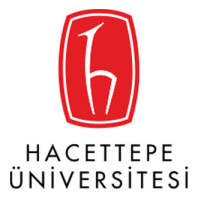 SUNUŞ--------                    Harcama Yetkilisi										      İmzaİÇİNDEKİLERSUNUŞ	1I- GENEL BİLGİLER	7A. Misyon ve Vizyon	7B. Yetki, Görev ve Sorumluluklar	8Yönetmelik ve Yönergeler	9İç Genelgeler	10C. İdareye İlişkin Bilgiler	111- Fiziksel Yapı	112- Örgüt Yapısı	203- Bilgi ve Teknolojik Kaynaklar	224- İnsan Kaynakları	305- Sunulan Hizmetler	506- Yönetim ve İç Kontrol Sistemi (Mali Yönetim ve Harcama Öncesi Kontrol Sistemi)	75D. Diğer Hususlar	80II- AMAÇ ve HEDEFLER	95A.	Amaç ve Hedefler	95B. Temel Politikalar ve Öncelikler	97III- FAALİYETLERE İLİŞKİN BİLGİ VE DEĞERLENDİRMELER	98A.	Mali Bilgiler	981-	Bütçe Uygulama Sonuçları	982- Temel Mali Tablolara İlişkin Açıklamalar	104B. Performans Bilgileri	1051- Faaliyet ve Proje Bilgileri	105IV- KURUMSAL KABİLİYET ve KAPASİTENİN DEĞERLENDİRİLMESİ	119A.	Üstün Yönler	119B.	Zayıf Yönler	119C.	Değerlendirme	119V- Öneri ve Tedbirler	119EKLER	120TABLOLARTablo 1. Mevzuat Analizi Tablosu	9Tablo 2. Üniversitemiz Üst Yöneticisi Tarafından Yayınlanan Genelge ve Talimatlar	10Tablo 3. Hacettepe Üniversitesi Taşınmazlarının Dağılımı	12Tablo 4. Hacettepe Üniversitesi Kapalı Alanlarının Dağılımı ve Gelişimi	13Tablo 5. Kapalı Mekânların Hizmet Alanlarına Göre Dağılımı	14Tablo 6. Eğitim Alanlarının Dağılımı	15Tablo 7. Toplam Derslik Alanlarının Dağılımı	16Tablo 8. Yemekhane, Kantin ve Kafeteryaların Kapasitesi	16Tablo 9.  Öğrenci Yurtları ve Misafirhanelerin Sayı ve Kapasitesi	17Tablo 10.  Spor Tesislerinin Sayı ve Kapasitesi	18Tablo 11.  Toplantı ve Konferans Salonlarının Dağılımı	18Tablo 12. Hastane Alanlarının Dağılımı	19Tablo 13. Yazılım ve Bilgisayarlar	22Tablo 14. Birimler Tarafından Kullanılan Yazılım Programları	23Tablo 15. Kütüphane Kaynaklarının Dağılımı	25Tablo 16. Kütüphane Kaynakları Kullanım Verileri	25Tablo 17. Basılı ve Görsel Koleksiyon	26Tablo 18. Elektronik Yayın	26Tablo 19. Basılı Satın Alınan ve Bağış Kaynakların Dağılımı	27Tablo 20. Elektronik Kaynakların Dağılımı	27Tablo 21. Kütüphanelere Göre Basılı Dergi Abonelikleri Dağılımı	27Tablo 22. Kütüphanelere Giriş Yapan Kullanıcıların Sayısal Dağılımı	27Tablo 23. Kütüphanelere Üye Sayısı Dağılımı	28Tablo 24. Unvanlara Göre Ödünç Verilen Kitap Sayıları Dağılımı	28Tablo 25. Kaynakların Türlerine Göre Ödünç Verilme Sayıları	28Tablo 26. Danışma Hizmetleri	29Tablo 27. Toplam Personel Dağılımı	30Tablo 28. Yönetici Personel Dağılımı Tablosu	31Tablo 29. Akademik Personelin Dağılımı	32Tablo 30. Uluslararası Akademik Personelin (2547/34) Dağılımı	33Tablo 31. Yurtdışı Görevlendirilen Akademik Personelin (2547/33) Dağılımı	34Tablo 32. Yurtiçi ve Yurtdışı Görevlendirilen Akademik Personelin (2547/39) Dağılımı	34Tablo 33. Akademik Personelin Yurtiçi Görevlendirilmeleri (2547/38)	35Tablo 34. Akademik Personelin Yurtiçi Görevlendirmeleri (2547/40 (a),(b),(c))	35Tablo 35. 2547/35 Maddesine Göre Üniversitemizde Görevlendirilen Akademik Personelin Dağılımı	36Tablo 36. Akademik Personelin (2547/40-a) maddesine göre Üniversitemizde Görevlendirilmeleri	36Tablo 37. 2547/31 Maddesine Göre Ders Saati Ücretli Olarak Üniversitemizde Görevlendirilen Akademik Personelin Dağılımı 	37Tablo 38. Sözleşmeli Akademik Personel Dağılımı	40Tablo 39. Akademik Personelin Yaş İtibariyle Dağılımı	41Tablo 40. Akademik Personelin Hizmet Sürelerine Göre Dağılımı	42Tablo 41. Akademik Personelin Engel Durumu	43Tablo 42. İdari Personel Dağılımı	44Tablo 43. İdari Personelin Eğitim Durumu	45Tablo 44. İdari Personelin Hizmet Sürelerine Göre Dağılımı	46Tablo 45. İdari Personelin Yaş İtibariyle Dağılımı Tablosu	47Tablo 46. Engelli Personelin Engel Oranı - Engel Grubu - Eğitim Durumu	48Tablo 47. Engelli İdari Personelin Hizmet Sınıfına Göre Dağılımı	48Tablo 48. Personel ve Geçici İşçiler	49Tablo 49. Akademik Birim Bilgileri	50Tablo 50. Tıpta Uzmanlık Eğitimi Yapanların Dağılımı	51Tablo 51. 2018-2019 Eğitim Öğretim Yılı Fakülteler Öğrenci Sayıları	51Tablo 52. Enstitüler Öğrenci Sayıları	52Tablo 53. Yüksekokullar ve Meslek Yüksekokulları Öğrenci Sayıları	53Tablo 54. Engelli Öğrenci Sayısı	53Tablo 55. Enstitülerdeki Öğrencilerin Yüksek Lisans (Tezli/ Tezsiz) ve Doktora Programlarına Dağılımı	54Tablo 56. Yabancı Dil Eğitimi Gören Hazırlık Sınıfı Öğrenci Sayıları	55Tablo 57. Öğrenci Kontenjanları ve Doluluk Oranı	56Tablo 58. 2018-2019 Eğitim-Öğretim Yılında Yatay Geçiş ile Üniversitemize Gelen Öğrenci Sayısı	56Tablo 59. 2018-2019 Eğitim-Öğretim Yılında Kaydı Silinen Öğrenci Sayısı	57Tablo 60. Uluslararası Öğrenci Sayısı	57Tablo 61. Mülteci Öğrenci Sayısı	57Tablo 62. 2018-2019 Eğitim-Öğretim Yılında Disiplin Cezası Alan Öğrencilerin Sayısı	58Tablo 63. 667 Sayılı KHK ile Gelen Öğrenciler	58Tablo 64. Öğrencilere İlişkin Veriler	59Tablo 65. Öğrencilerin Mezuniyet Durumları	60Tablo 66. Lisansüstü Öğrenime Kabul Durumları	60Tablo 67. Lisans Programlarına Kabul Edilen Öğrencilerin Niteliği	60Tablo 68. 2018-2019 Eğitim-Öğretim Yılı Öğrenci Kulüp ve Toplulukları	61Tablo 69. Yıllar İtibari ile Diğer Sosyal Faaliyetler	63Tablo 70. Sağlık Hizmetleri	64Tablo 71. Hizmet Verilen Hasta Sayıları	65Tablo 72. Yürütülen Davalar	68Tablo 73. Sonuçlanan Davalar	68Tablo 74. İcra Takipleri	68Tablo 75. Avukat Personelin Dosya Yükü	69Tablo 76. Genel Nitelikli Hizmetlerin Dağılımı	69Tablo 77. Yürütülen Soruşturmalar	69Tablo 78. Türkiye Doping Kontrol Merkezi Hizmetleri	70Tablo 79. Hizmet, Bilim-Sanat, Teşvik ve Başarı Ödülleri Alan Kişi Sayısı	71Tablo 80. TÜBA ve TÜBİTAK ödüllü öğretim üyesi sayısı	71Tablo 81. Müze Etkinlik ve Ziyaretçi Sayıları	71Tablo 82. Uluslararası Kuruluşlara Üyelik Bilgi Formu	72Tablo 83. 2018 Yılında Yapılan Toplumsal Sorumluluk Projeleri ve Faaliyetleri	72Tablo 84. 2018 Dönemi İş Sağlığı ve Güvenliği Eğitim Uygulamaları	73Tablo 85. Yaşam Boyu Öğrenme Merkezi Faaliyetleri	74Tablo 86. Eğiticilerin Eğitimi Programı	74Tablo 87. Gerçekleştirilen Denetimlerin Dağılımı	76Tablo 88. Gerçekleştirilen İzlemelerin Dağılımı	77Tablo 89. Resen Düzenlenen İnceleme Raporları Sonuçları	78Tablo 90. Yıllar İtibari İle Akademik Yılı Erasmus İstatistiki Verileri	83Tablo 91. Erasmus Programı Kapsamında Yapılan İkili Anlaşmalar 	84Tablo 92. Farabi Değişim Programı Kapsamında Gelen Öğrenci Bilgileri 	87Tablo 93. Farabi Değişim Programı Kapsamında Giden Öğrenci Bilgileri	89Tablo 94. Farabi Koordinatörlüğü Protokol Yapılan Üniversiteler	90Tablo 95. Mevlana Değişim Sayıları	92Tablo 96. Proje Tabanlı Uluslararası Değişim Programı Kabul Alan Projeler	92Tablo 97. Mevlana Değişim Programı Kapsamında Protokol Yapılan Üniversiteler	93Tablo 98. Yıllar İtibari İle Değişim Programları Bütçe Hareketleri	94Tablo 99. YÖK 100/2000 Burs Programı	94Tablo 100. Birim Özel Bütçesi	99Tablo 101. 2018 Mali Yılı Birim Harcama Durumu 	100Tablo 102. Gelir Gerçekleşme Düzeyi	102Tablo 103. 2018 Yılı Döner Sermaye İşletmesi Gelir-Gider Dengesi Durumu	103Tablo 104. Ulusal ve Uluslararası Toplantı Sayısı	106Tablo 105. Ulusal ve Uluslararası Toplantılara Katılan Kişi Sayısı	107Tablo 106. Öğrenciye ve Personele Sunulan Barınma, Yemek Hizmetleri	108Tablo 107. Psikolojik Danışma Hizmeti Alan Öğrenci Sayıları	108Tablo 108. Sporcu Bilgileri	109Tablo 109. Atıf İndekslerde Yer Alan Hacettepe Üniversitesi Adresli Yayınlar	109Tablo 110. Yayınların İndekslere ve Birimlere Göre Dağılımı	110Tablo 111. Atıf Oranları	111Tablo 112. 2018 Yılına Ait Atıf İndekslerde Yer Alan Hacettepe Adresli Yayınların Bilim Dallarına Göre Dağılımı	112Tablo 113. Yayın Sayılarının Dağılımı	113Tablo 114. Yatırım Projeleri Uygulama Durumu	115Tablo 115. Bilimsel Araştırma Proje Sayısı	116Tablo 116. Öğretim Üyesi Başına Proje Bilgileri	117Tablo 117. Bilimsel Araştırma Projeleri Harcama İzleme	118EKLEREk 1- Yükseköğretimde Kalite	122Ek 2- İdari Birimlerde Kalite	125Ek 3- Taşıtlar Tablosu	127Ek 4- Tesis, Makine ve Cihazlar Listesi	129Ek 5- Demirbaşlar Listesi	131Ek 6- Güvence Beyanları	133I- GENEL BİLGİLERA. Misyon ve VizyonMisyon Birim stratejik planında belirlenmiş olan birim misyonu yazılacaktır.-------------------------------------------------------------------------------------------------------------------------------------------------------------------------------------VizyonBirim stratejik planında belirlenmiş olan birim vizyonu yazılacaktır.--------------------------------------------------------------------------------------------------------------------------------------------------------------------------------------B. Yetki, Görev ve SorumluluklarBirimin kuruluş kanunu veya ilgili mevzuatında sayılan yetki, görev ve sorumluluklarına yer verilecektir.----------------------------------------- -------------------------------------------------------------------------------------------------------- ----------------------------------------------------------------------Yönetmelik ve Yönergeler...............................................................................................................................................................................Tablo 1.Mevzuat Analizi TablosuSorumlu Birim: Tüm birimlerİç GenelgelerÜniversitemiz üst yöneticisi tarafından yayınlanan ve birimlerimizin iş ve işlemlerinde uyguladıkları genelge ve talimatlara aşağıdaki tabloda yer verilmiştir. Tablo 2.Üniversitemiz Üst Yöneticisi Tarafından Yayınlanan Genelge ve Talimatlar    Sorumlu Birim: Tüm birimlerC. İdareye İlişkin Bilgiler1- Fiziksel YapıTaşınmazların Genel Dağılımı----------------------------------------- -------------------------------------------------------------------------------------------------------- ---------------------------------------------------------------------- Tablo 3. Hacettepe Üniversitesi Taşınmazlarının Dağılımı(1) Ankara büyükşehir belediyesi ( 332 ada 3 parsel ) iade; kreş, park kafe ve geyik kafe + 50 araç parkı(2) 73 m2 şahıs hissesi, alana dâhil değildir. (3) Mülkiyeti Türk Eczacılar Birliği’ne ait olup, Hacettepe Üniversitesi Döner Sermaye İşletmesi tarafından kiralanmıştır. (4) Polatlı Belediyesi + Mera. (5) Maliye hazinesi – Tahsis-Ballıdağ iade(6) İskenderun Milli Emlak Müdürlüğü’ne iade edilmiştir.(7) Lodumlu Köyü Mevkiinde bulunan 10 adet taşınmaz satışından kalan(8) Beytepe Kampüsü ve B Kapı Karşısındadır. (9) Samsun 19 Mayıs Üniversitesi Kuruluşunda devredilmeyen parsel(10) Maliye Hazinesi-Tahsis (11) 212876,00 m2 Maliyeye devredildi. (MSB hizm. kullanılmak üzere)(Açıklamalar Güncellenmelidir.)Sorumlu Birim: Yapı İşleri ve Teknik Daire Başkanlığı 1.2- Kapalı Alanların Dağılımı  Üniversitemiz kapalı alanları toplamı ---------------- m²’dir. Büyük bir bölümünü ------------- m² ile Beytepe Yerleşkesi ve --------------- m² ile Sıhhiye Yerleşkesi oluşturmaktadır.Tablo 4. Hacettepe Üniversitesi Kapalı Alanlarının Dağılımı ve GelişimiSorumlu Birim: Yapı İşleri ve Teknik Daire Başkanlığı 1.3- Kapalı Mekânların Hizmet Alanlarına Göre Dağılımı  Kapalı mekânlarımızı eğitim, barınma, sağlık, beslenme, kültür, spor ve diğer (idari, tesis, depo) alanlar olarak yedi bölüme ayırabiliriz. Tablo 5. Kapalı Mekânların Hizmet Alanlarına Göre DağılımıSorumlu Birim: Yapı İşleri ve Teknik Daire Başkanlığı 1.4- Eğitim Alanları, Derslikler ve Ofisler.................................................... .................................................... .................................................... ........................................................................................................Sorumlu Birim: Tüm Birimler ve Yapı İşleri ve Teknik Daire BaşkanlığıTablo 7. Toplam Derslik Alanlarının DağılımıSorumlu Birim: Tüm Birimler ve Yapı İşleri ve Teknik Daire Başkanlığı1.5- Sosyal Alanlar1.5.1- Yemekhane, Kantin ve Kafeteryalar----------------------------------------- --------------------------------------------------------------------------------------------------------------- ----------------------------------------------------------------------Tablo 8. Yemekhane, Kantin ve Kafeteryaların KapasitesiSorumlu Birim: Sağlık Kültür ve Spor Daire Başkanlığı –(Yararlanan Kişi Sayısı/Gün geçmiş yıllar dâhil doldurulmalıdır.2016-2017-2018)1.5.2- Barınma (Öğrenci Yurtları, Öğrenci Evleri ve Misafirhaneler)----------------------------------------- ---------------------------------------------------------------------------------------------------------------- ----------------------------------------------------------------------Tablo 9.  Öğrenci Yurtları ve Misafirhanelerin Sayı ve KapasitesiSorumlu Birim: Sağlık Kültür ve Spor Daire Başkanlığı 1.5.3- Spor TesisleriBeytepe ve Sıhhiye yerleşkelerinde açık/kapalı tesisler ve yüzme havuzu olmak üzere toplam -------------- m²'lik alanda spor faaliyetleri yapılabilmektedir. Sorumlu Birim: Sağlık Kültür ve Spor Daire Başkanlığı 1.5.4- Toplantı ve Konferans Salonları----------------------------------------- ---------------------------------------------------------------------------------------------------------------- ----------------------------------------------------------------------Tablo 11.  Toplantı ve Konferans Salonlarının DağılımıSorumlu Birim: Tüm Birimler VE Yapı İşleri ve Teknik Daire Başkanlığı 1.6- Hastane AlanlarıÜniversitemizde; Erişkin, İhsan Doğramacı Çocuk, Onkoloji, Beytepe Gün ve Diş Hekimliği Fakültesi Hastanesi olmak üzere beş adet hastanemiz mevcuttur. Üniversitemiz hastanelerinin bölümleri ve alanları ile ilgili bilgilere aşağıdaki yer verilmiştir. Tablo 12. Hastane Alanlarının DağılımıSorumlu Birim: Sağlık Hizmetleri Birimi Yönetim Kurulu Başkanlığı 2- Örgüt Yapısı2547 sayılı Yükseköğretim Kanununun hükümlerine göre Hacettepe Üniversitesinin yönetim ve organizasyonu içerisinde biriminizin yönetim organları, bu organların sorumlulukları ve görevlerine ilişkin ilgili yasalarda belirtilen görevlere yer verilecektir.Birimin organizasyon şemasına ve organizasyon yapısının etkinliğine ilişkin değerlendirmelere özet olarak yer verilecek, akademik ve idari kuruluş şeması oluşturulacaktır.Şekil 1: Akademik Kuruluş ŞemasıŞekil 2:İdari Kuruluş Şeması3- Bilgi ve Teknolojik KaynaklarÜniversitemizi/Biriminizin başta ağ cihazları ve fiber kablolama olmak üzere bilişim hizmetleri alanında hizmet vermeye yönelik alt yapı olanakları ortaya konulmalıdır.Biriminizin hizmetlerinin eksiksiz ve tam olarak yürütülebilmesi için; bilişim sistemi, bilişim sisteminin faaliyetlere katkısı, karşılaşılan sorunlar, faaliyet raporu döneminde sistemde yapılan değişiklikler ile e-devlet uygulamalarına yer verilecektir. Ayrıca, ihtiyaç duyulan veya ilgili yıl içerisinde temin edilen bilgi ve teknolojik kaynaklarin ihtiyaç gerekçeleri ayrıntılı olarak yer alacak bilgilere yer verilecektir.3.1- Bilişim Kaynakları--------------------------------------------------------------------------------------------------------------------------------------------------------------------------------------------------------------Tablo 13. Yazılım ve Bilgisayarlar Sorumlu Birim: Tüm Birimler  Tablo 14. Birimler Tarafından Kullanılan Yazılım Programları Sorumlu Birim: Tüm Birimler3.2- Kütüphane Kütüphanelerimiz hakkında bilgilere yer verilecek.--------------------------------------------------------------------------------------------------------------------------------------------------------------------------------------------------------------3.2.1-Kütüphane KaynaklarıTablo 15. Kütüphane Kaynaklarının DağılımıSorumlu Birim: Kütüphane ve Dokümantasyon Daire Başkanlığı(1)14.486 adet kitap bağış yoluyla sağlanmıştır.(2) VT iptalleri nedeniyle içerikte azalma olmuştur.(Bu sayıya kurumsal ve e-only abonelik dahildir.)(3) 22.134 adet tezin 3.211’ i açık erişim (HUAES) sistemine eklenmiştir.3.2.2-Kütüphane Kullanım Verileri Tablo 16. Kütüphane Kaynakları Kullanım Verileri*Yalnızca çalışma masası bulunan oturum kapasiteleri verilmiştir.Sorumlu Birim: Kütüphane ve Dokümantasyon Daire Başkanlığı--------------------------------------------------------------------------------------------------------------------------------------------------------------------------------------------------------------3.2.3-Basılı ve Görsel KoleksiyonTablo 17. Basılı ve Görsel KoleksiyonSorumlu Birim: Kütüphane ve Dokümantasyon Daire Başkanlığı--------------------------------------------------------------------------------------------------------------------------------------------------------------------------------------------------------------3.2.4-Elektronik YayınTablo 18. Elektronik YayınSorumlu Birim: Kütüphane ve Dokümantasyon Daire Başkanlığı--------------------------------------------------------------------------------------------------------------------------------------------------------------------------------------------------------------Tablo 19. Basılı Satın Alınan ve Bağış Kaynakların DağılımıSorumlu Birim: Kütüphane ve Dokümantasyon Daire BaşkanlığıE-kitap ve e-dergilere ilişkin verilere Tablo 21’de yer verilmiştir.Tablo 20. Elektronik Kaynakların DağılımıSorumlu Birim: Kütüphane ve Dokümantasyon Daire Başkanlığı Tablo 21.Kütüphanelere Göre Basılı Dergi Abonelikleri DağılımıSorumlu Birim: Kütüphane ve Dokümantasyon Daire Başkanlığı------------------------------------------------------------------------------------------------------------------------------------------------------------------------------------------------------------Tablo 22. Kütüphanelere Giriş Yapan Kullanıcıların Sayısal DağılımıSorumlu Birim: Kütüphane ve Dokümantasyon Daire BaşkanlığıTablo 23. Kütüphanelere Üye Sayısı DağılımıSorumlu Birim: Kütüphane ve Dokümantasyon Daire BaşkanlığıTablo 24. Unvanlara Göre Ödünç Verilen Kitap Sayıları DağılımıSorumlu Birim: Kütüphane ve Dokümantasyon Daire Başkanlığı--------------------------------------------------------------------------------------------------------------------------------------------------------------------------------------------------------------Tablo 25. Kaynakların Türlerine Göre Ödünç Verilme SayılarıSorumlu Birim: Kütüphane ve Dokümantasyon Daire BaşkanlığıHacettepe Üniversitesi kütüphaneleri tarafından verilen danışmanlık hizmetlerine ait detaylı bilgilere aşağıdaki tabloda yer verilmiştir. Tablo 26. Danışma HizmetleriSorumlu Birim: Kütüphane ve Dokümantasyon Daire Başkanlığı4- İnsan Kaynakları-----------------------------------------------------------------------------------------------------------------------------------------------------------------------------------------------------------Kurumumuzda görev yapan akademik, idari ve sözleşmeli personel ile geçici işçi pozisyonunda çalışanlarımıza ait yıllar itibari ile kadro durumları Tablo 26’de gösterilmiştir.Tablo 27. Toplam Personel Dağılımı * Hizmet yolu ile temin edilen personel 24.11.2017 tarih, 30280 sayılı Resmi Gazete’de yayınlanan 696 Sayılı Kanun Hükmünde Kararname’nin 127. maddesi uyarınca sürekli işçi kadrolarına alınmışlardır.Sorumlu Birim: Tüm BirimlerŞekil 1. Akademik, İdari ve Sözleşmeli Personel Dağılımı--------------------------------------------------------------------------------------------------------------------------------------------------------------------------------------------------------------Tablo 28. Yönetici Personel Dağılımı TablosuTablodaki verilere görevlendirmeler dâhildir.Sorumlu Birim: Tüm Birimler--------------------------------------------------------------------------------------------------------------------------------------------------------------------------------------------------------------4.1- Akademik PersonelÜniversitemizde görev yapan akademik personele ilişkin veriler yıllar itibari ile Tablo 29’da sunulmuştur.Tablo 29. Akademik Personelin Dağılımı* 2547 sayılı Yükseköğretim Kanunu ile Bazi Kanun ve Kanun Hükmündekararnamelerde Değişiklik Yapilmasi Hakkinda Kanun hükümleri gereği “Yrd. Doç.” ünvanı “Doktor Öğretim Üyesi” olarak değiştirilmiş olup, “Araştırma Görevlisi” ünvanı haricindeki kadrolar ise “Öğretim Görevlisi” ünvanı altında toplanmıştır.Sorumlu Birim: Tüm Birimler4.1.1 - Uluslararası Akademik Personel-------------------------------------------------------------------------------------------------------Tablo 30. Uluslararası Akademik Personelin (2547/34) DağılımıSorumlu Birim: Akademik Birimler4.1.2- Akademik Personelin GörevlendirmeleriÜniversitemiz ihtiyacı için yurt içinde ve dışında, kalkınma planı ilke ve hedeflerine ve Yükseköğretim Kurulu’nun belirteceği ihtiyaca ve esaslara göre öğretim elemanı yetiştirilmesi amacıyla üniversitelerin araştırma görevlisi kadroları, araştırma veya doktora çalışmaları yaptırmak üzere başka bir üniversiteye, Yükseköğretim Kurulu’nca geçici olarak tahsis edilebilir. Bu şekilde doktora veya tıpta uzmanlık veya sanatta yeterlik payesi alanlar, bu eğitimin sonunda kadrolarıyla birlikte Üniversitemize dönerek yükümlülüklerini yerine getirmektedirler.4.1.2.1- Akademik Personelin Yurtdışı Görevlendirmeleri2547 sayılı Yükseköğretim Kanununun 33. maddesi kapsamında; 2018 yılında Üniversitemizden eğitim ve öğretim için yurtdışına -------------------------------------------------------------------------------------------------------------------------------------------------------------------------------------------------------------Tablo 31. Yurtdışı Görevlendirilen Akademik Personelin (2547/33) DağılımıSorumlu Birim: Akademik Birimler4.1.2.2- Akademik Personelin Yurtdışı ve Yurtiçi GörevlendirmeleriTablo 32. Yurtiçi ve Yurtdışı Görevlendirilen Akademik Personelin (2547/39) DağılımıSorumlu Birim: Akademik Birimler 4.1.2.3-  Akademik Personelin Yurtiçi GörevlendirmeleriBiriminizden; 2547 sayılı Yükseköğretim Kanununun 38. maddesine göre ….. akademik personelimiz yurtiçinde görevlendirilmiştir.Tablo 33. Akademik Personelin Yurtiçi Görevlendirilmeleri (2547/38)Sorumlu Birim: Akademik Birimler2547 sayılı Yükseköğretim Kanununun 40. maddesinin (a), (b), (c) bendine göre 2018 yılında Üniversitemizden ….. akademik personel yurtiçinde görevlendirilmiştir. Tablo 34. Akademik Personelin Yurtiçi Görevlendirmeleri (2547/40 (a),(b),(c))Sorumlu Birim: Akademik Birimler4.1.2.4- Başka Üniversitelerden Üniversitemizde Görevlendirilen Akademik Personel2547 sayılı Yükseköğretim Kanununun 35’inci maddesine göre Üniversitemizde araştırma görevlisi olarak ……. personel görevlendirilmiştir. Tablo 35. 2547/35 Maddesine Göre Üniversitemizde Görevlendirilen Akademik Personelin DağılımıSorumlu Birim: Akademik Birimler2547 sayılı Yükseköğretim Kanununun 40’ıncı maddesinin (a) bendine göre Üniversitemizde 2018 yılında …….. akademik personel görevlendirilmiştir. Görevlendirilen akademik personele ait bilgilere aşağıdaki tabloda yer verilmiştir. Tablo 36. Akademik Personelin (2547/40-a) maddesine göre Üniversitemizde GörevlendirilmeleriSorumlu Birim: Akademik Birimler4.1.2.5- Üniversitemizde Ders Saati Ücretli Olarak Üniversitemizde Görevlendirilen Akademik Personel  2547 sayılı Yükseköğretim Kanununun 31. maddesine göre ders saati ücretli olarak üniversiteler ve diğer kurumlardan 2018 yılında Üniversitemizde …….  akademik personel görevlendirilmiştirTablo 37. 2547/31 Maddesine Göre Ders Saati Ücretli Olarak Üniversitemizde Görevlendirilen Akademik Personelin Dağılımı (1/3)Sorumlu Birim: Akademik BirimlerTablo 37. 2547/31 Maddesine Göre Ders Saati Ücretli Olarak Üniversitemizde Görevlendirilen Akademik Personelin Dağılımı (2/3)Sorumlu Birim: Akademik BirimlerTablo 37. 2547/31 Maddesine Göre Ders Saati Ücretli Olarak Üniversitemizde Görevlendirilen Akademik Personelin Dağılımı (3/3)Sorumlu Birim: Akademik Birimler4.1.3 - Sözleşmeli Akademik Personel2018 yılı içinde Üniversitemizde toplam ….. sözleşmeli akademik personel görev yapmıştır. Tablo 38. Sözleşmeli Akademik Personel DağılımıSorumlu Birim: Akademik Birimler4.1.4- Akademik Personelin Yaş İtibariyle Dağılımı----------------------------------------------------------------------------------------------------------------------------------------------------------------------------------------------------------------------------------------------------------------------------------------------------------------------------------------------------------------------------------------------Tablo 39. Akademik Personelin Yaş İtibariyle DağılımıSorumlu Birim: Akademik Birimler4.1.5 - Akademik Personelin Hizmet Sürelerine Göre DağılımıTablo 40. Akademik Personelin Hizmet Sürelerine Göre DağılımıSorumlu Birim: Akademik Birimler4.1.6 - Engelli Akademik Personel………………………………………………………………………………………….Tablo 41. Akademik Personelin Engel DurumuSorumlu Birim: Akademik Birimler4.2- İdari Personel ----------------------------------------------------------------------------------------------------------------------------------------------------------------------------------------------------------------------------------------------------------------------------------------------------------------------------------------------------------------------------------------------Tablo 42. İdari Personel DağılımıSorumlu Birim: Tüm Birimler4.2.1- İdari Personelin Eğitim Durumu------------------------------------------------------------------------------------------------------------------------------------------------------------------------------------------------------------------------------------------------------------------Tablo 43. İdari Personelin Eğitim DurumuSorumlu Birim: Tüm Birimler4.2.2 İdari Personelin Hizmet Süreleri-------------------------------------------------------------------------------------------------------------------------------------------------------------------------------------Tablo 44. İdari Personelin Hizmet Sürelerine Göre DağılımıSorumlu Birim: Tüm Birimler4.2.3- İdari Personelin Yaş İtibariyle Dağılımı İdari personelin yaş itibariyle dağılımı Tablo .....’da gösterilmiştir. Tablo 45. İdari Personelin Yaş İtibariyle Dağılımı TablosuSorumlu Birim: Tüm Birimler4.2.4- Engelli İdari Personel2018 yılsonu itibariyle Üniversitemizde …… engelli idari personel görev yapmıştır. Engelli personelimizin engel grubu, engel oranı ve eğitim durumu hakkında istatistiksel bilgilere aşağıdaki tablodan ulaşılabilir.Tablo 46. Engelli Personelin Engel Oranı - Engel Grubu - Eğitim DurumuSorumlu Birim: Tüm BirimlerEngelli idari personelimizin büyük bir kısmı yardımcı hizmetler ve genel idari hizmetler sınıfında görev almıştır. Engelli personelin hizmet sınıfını gösteren bilgiler Tablo ....’da yer almaktadır.Tablo 47. Engelli İdari Personelin Hizmet Sınıfına Göre DağılımıSorumlu Birim: Tüm Birimler4.3- İşçilerKadrosu boşalan idari personelin yerinin doldurulamaması ve hizmetin sürekliliği nedeniyle oluşan personel açığı; 657 sayılı Kanunun 4/B maddesine göre sözleşmeli personel ile kapatılmaya çalışılmaktadır. Ayrıca üniversitemizin sezonluk işlerinin yapılması amacıyla geçici işçiler de alınmaktadır. Tablo 48. Personel ve Geçici İşçilerSorumlu Birim: Tüm Birimler5- Sunulan Hizmetler5.1- Eğitim Hizmetleri------------------------------------------------------------------------------------------------------------------------------------------------------------------------------------------------------------------------------------------------------------------Tablo 49. Akademik Birim BilgileriSorumlu Birim: Akademik BirimlerTıp Fakültesinde Tıpta Uzmanlık Eğitimi ve Yandal Uzmanlık Eğitimi de verilmektedir. Bu eğitim programlarına ilişkin bilgilere aşağıdaki tabloda yer verilmiştir.Sorumlu Birim: Akademik Birimler5.1.1- Öğrenci Sayısı Üniversitemizde öğrenim gören öğrencilerimizin sayılarına ilişkin bilgilere aşağıdaki tabloda yer verilmiştir. Tablo 51. 2018-2019 Eğitim Öğretim Yılı Fakülteler Öğrenci Sayıları Sorumlu Birim: Akademik Birimler------------------------------------------------------------------------------------------------------------------------------------------------------------------------------------------------------------------------------------------------------------------Tablo 52. Enstitüler Öğrenci SayılarıSorumlu Birim: EnstitülerTablo 53. Yüksekokullar ve Meslek Yüksekokulları Öğrenci SayılarıSorumlu Birim: Akademik Birimler-----------------------------------------------------------------------------------------------------------------------------------------------------------------------------------------------------------------------------------------------------------------Tablo 54. Engelli Öğrenci SayısıSorumlu Birim: Akademik BirimlerTablo 55. Enstitülerdeki Öğrencilerin Yüksek Lisans (Tezli/ Tezsiz) ve Doktora Programlarına Dağılımı Sorumlu Birim: EnstitülerTablo 56. Yabancı Dil Eğitimi Gören Hazırlık Sınıfı Öğrenci SayılarıSorumlu Birim: Yabancı Diller Yüksekokulu5.1.2-Öğrenci Kontenjanları ve Doluluk Oranı2018-2019 Öğretim yılında Üniversitemize ÖSYS Merkezi Yerleştirme - Ek Yerleştirme dâhil ve özel yetenek sınavları sonucu yerleşen öğrencilerin listesi aşağıda gösterilmiştir.Tablo 57. Öğrenci Kontenjanları ve Doluluk OranıSorumlu Birim: Tüm Akademik Birimler5.1.3-Yatay Geçişle Üniversitemize Gelen Öğrencilerin Sayıları2018-2019 eğitim-öğretim yılında yatay geçişle Üniversitemize gelen öğrenci sayısı ……... Tablo 58. 2018-2019 Eğitim-Öğretim Yılında Yatay Geçiş ile Üniversitemize Gelen Öğrenci SayısıSorumlu Birim: Tüm Akademik Birimler5.1.4-Kaydı Silinen Öğrenci SayısıÜniversitemizden çeşitli nedenlerle ayrılan öğrenci sayılarına aşağıdaki tabloda yer verilmiştir. Tablo 59. 2018-2019 Eğitim-Öğretim Yılında Kaydı Silinen Öğrenci SayısıSorumlu Birim: Tüm Akademik Birimler5.1.5- Uluslararası Öğrencilerin Sayısı------------------------------------------------------------------------------------------------------------------------------------------------------------------------------------------------------------------------------------------------------------------Tablo 60. Uluslararası Öğrenci SayısıSorumlu Birim: Tüm Akademik BirimlerTablo 61. Mülteci Öğrenci SayısıSorumlu Birim: Tüm Akademik Birimler5.1.6- Disiplin Cezası Alan Öğrencilerin Sayısı------------------------------------------------------------------------------------------------------------------------------------------------------------------------------------------------------------------------------------------------------------------Tablo 62. 2018-2019 Eğitim-Öğretim Yılında Disiplin Cezası Alan Öğrencilerin Sayısı  Sorumlu Birim: Tüm Akademik Birimler5.1.7- KHK ile Gelen Öğrencilerin SayısıTablo 63. 667 Sayılı KHK ile Gelen ÖğrencilerSorumlu Birim: Tüm Akademik Birimler5.1.8- Öğrencilere İlişkin Veriler  Tablo 64. Öğrencilere İlişkin Veriler  Sorumlu Birim: Tüm Akademik Birimler ve Öğrenci İşleri Daire BaşkanlığıTablo 65. Öğrencilerin Mezuniyet DurumlarıSorumlu Birim: Tüm Akademik Birimler ve Öğrenci İşleri Daire BaşkanlığıTablo 66. Lisansüstü Öğrenime Kabul DurumlarıSorumlu Birim: EnstitülerTablo 67. Lisans Programlarına Kabul Edilen Öğrencilerin NiteliğiSorumlu Birim: Tüm Akademik Birimler ve Öğrenci İşleri Daire Başkanlığı5.1.9- Öğrenci Kulüpleri------------------------------------------------------------------------------------------------------------------------------------------------------------------------------------------------------------------------------------------------------------------Tablo 68. 2018-2019 Eğitim-Öğretim Yılı Öğrenci Kulüp ve Toplulukları Tablo 65. 2018-2019 Eğitim-Öğretim Yılı Öğrenci Kulüp ve Toplulukları Sorumlu Birim: Sağlık, Kültür ve Spor Daire BaşkanlığıTablo 69. Yıllar İtibari ile Diğer Sosyal FaaliyetlerSorumlu Birim: Sağlık, Kültür ve Spor Daire Başkanlığı5.2 Sağlık HizmetleriHacettepe Üniversitesi Hastaneleri toplam 5 hastanede sağlık hizmeti sunmaktadır. Sıhhiye’deki Sağlık Kampüsünde 9 bloktan oluşan hastaneler kompleksinin, 1., 2., 3. blokları İhsan Doğramacı Çocuk Hastanesini 4., 5., 6., 7. ve 8. blokları Hacettepe Erişkin Hastanesi’ni ve 9. blok da Onkoloji Hastanesini oluşturmaktadır.5.2.1 Hacettepe Erişkin Hastanesi(BİLGİLER GÜNCELLENMELİDİR)Hastanemizde 452 öğretim üyesi, 346 araştırma görevlisi hekim görev yapmaktadır. Hastanemiz modern tıbbın gerektirdiği tüm araç ve gerecin, üstün bilgi birikimine sahip hekim kadrosuyla önemli bir sağlık kurumu ve eğitim merkezi niteliğinde hizmet vermektedir.Hastanemizde sunulan nitelikli sağlık hizmeti nedeniyle, Türkiye’nin tüm bölgeleri ile çoğunluğu komşu ülkeler olmak üzere, dünyanın her yerinden hastanemize olan talep her geçen gün artmaktadır.Hacettepe Erişkin Hastanesi, İhsan Doğramacı Çocuk Hastanesi ile birlikte 8 bloktan oluşan hastaneler kompleksi şeklinde yapılandırılmıştır. Hastane kompleksinin 4. 5. 6. 7. ve 8. Blokları ile İç Hastalıkları binası ve Ek Poliklinikler Binası Erişkin Hastanesini oluşturmaktadır.Hacettepe Erişkin Hastanesinde; 24 Ana Bilim Dalı, 23 Bilim Dalı mevcut olup, 29 poliklinik, 22 klinik, 11 yoğun bakım bölümü, 2 ameliyathane (27 ameliyat odası) ile sağlık hizmeti sunulmaktadır. Hastanemizin 24 saat hizmet veren Büyük Acil Servisi bulunmaktadır. Ayrıca, Radyoloji, Merkez Laboratuvarları, Kan Merkezi, Ameliyathaneler ile Çağrı Merkezi Erişkin Hastanesi bünyesinde faaliyet göstermekle birlikte, aynı zamanda Onkoloji Hastanesi, Çocuk Hastanesi, Beytepe Gün Hastanesi ve Diş Hekimliğine de hizmet veren ortak birimlerdir.1991 yılından bu yana Tüp Bebek Ünitesi Erişkin Hastanesi bünyesinde hizmet vermektedir. Ayrıca hastanede faaliyet gösteren Yanık Ünitesi özellikle çocuk hastalar için Türkiye’deki en önemli referans merkezi olup, dünya standartlarında yanık tedavisi yapılmaktadır.Erişkin Hastanesinde kalp, karaciğer ve böbrek nakli dünya standartları ölçüsünde başarıyla yapılmaktadır.Sorumlu Birim: Sağlık Hizmetleri Birim Yönetim Kurulu BaşkanlığıTablo 70. Sağlık Hizmetleri	Her yıl artarak devam eden sağlık hizmetlerinde kaliteyi sürekli artırarak en çok sayıda kişiye hizmet vermek hastanelerimiz için üst sırada yer alan politikalarımızdandır. Sorumlu Birim: Sağlık Hizmetleri Birim Yönetim Kurulu BaşkanlığıTablo 71. Hizmet Verilen Hasta Sayıları*Hacettepe Oran Hastanesi 2016 yılında kapanmıştır.Sorumlu Birim: Sağlık Hizmetleri Birim Yönetim Kurulu Başkanlığı5.2.2 Hacettepe İhsan Doğramacı Çocuk HastanesiBİLGİLER GÜNCELLENMELİDİRÇocuk Sağlığı Enstitüsü ve Hacettepe İhsan Doğramacı Çocuk Hastanesi Prof. Dr. İhsan Doğramacı tarafından 8 Temmuz 1958 tarihinde hizmete açılmıştır. Hastane hızla gelişimini sürdürürken, 1961 yılında geçirilen bir yangın sırasında zarar görmesine rağmen, altı ay içinde yeniden açılmıştır. Çocuk sağlığının tüm alanlarında sağlık hizmetinin sunulabilmesi amacıyla Çocuk Sağlığı ve Hastalıkları alt birimleri, Çocuk Ruh Sağlığı, Çocuk Cerrahisi-Yenidoğan Cerrahisi, Çocuk Kalp-Damar Cerrahisi, Çocuk Ürolojisi, Çocuk Ortopedi ve Travmatoloji, Çocuk Beyin Cerrahisi, Çocuk Kulak-Burun-Boğaz Hastalıkları, Çocuk Göz Hastalıkları, Çocuk Plastik Cerrahi gibi cerrahi dalları Hacettepe İhsan Doğramacı Çocuk Hastanesi bünyesinde hizmet vermektedir.Yeni başvuruların yapıldığı poliklinik birimlerinde randevular günlük olarak verilmekte, muayene ve incelemeler sonrasında, gerekli ise, hastalar çocuk sağlığının diğer üst ihtisas dallarına yönlendirilmektedir. Birinci basamak hizmetinin yanı sıra çocuk sağlığının adolesan, allerji-astma, genetik, metabolizma, gastroenteroloji ve beslenme, göğüs hastalıkları, endokrinoloji, hematoloji, immünoloji, kardiyoloji, enfeksiyon, nefroloji-romatoloji, nöroloji, onkoloji, patoloji, sosyal pediatri, yenidoğan, yoğun bakım gibi üst ihtisas dallarında hizmet verilmektedir. Bu tür üst ihtisas dallarından ikinci görüş almak amacı ile diğer sağlık kuruluşlarından çok sayıda hasta gönderilir. Acil Servis'te ise 24 saat kesintisiz hizmet verilmektedir. Sosyal Pediatri biriminde sağlıklı bebek ve çocukların büyüme ve gelişmesi izlenirken aşıları da yapılmaktadır. 2013 yılında Dil ve Konuşma Bozuklukları Merkezi, Yutma Bozuklukları Uygulama ve Araştırma Merkezi ile Çocuk Diş Kliniği hizmet vermeye başlamıştır.Öğretim üyelerinden muayene talepleri hastanenin Özel Poliklinik biriminde gerçekleştirilmektedir. Hastanenin son yıllardaki yenilenme çalışmaları ile yenidoğan, yenidoğan yoğun bakım üniteleri, enfeksiyon üniteleri, cerrahi birimleri, tüm yataklı servisleri ve poliklinikleri yenilenmiş olup, yenilenme çalışmaları aralıksız sürdürülmektedir. Endoskopi, bronkoskopi, kateterizasyon, ekokardiyografi, elektroensefalografi cihazları gibi gelişmiş teknoloji ürünlerinin kullanıldığı hastanede ülke içinden ve dışından çok sayıda sağlık personeli eğitim görmektedir. 5.2.3 Hacettepe Onkoloji HastanesiBİLGİLER GÜNCELLENMELİDİRHacettepe Üniversitesi Onkoloji Hastanesi poliklinik binası 1993 yılında, klinikler binası ise 2005 yılında hizmete açılmıştır. Yeni ünitelerin eklenmesi ile 2013 yılında yatak kapasitesi  yükseltilmiştir.
Kanser tedavisinde başarının vazgeçilmez koşulu, kanserle ilgili uzmanlık dallarının birlikte çalışması ve ekip yaklaşımının profesyonelce uygulanmasıdır. Hastanemizde kanserli hastaların tanı, tedavi ve takibinde modern tıbbın gerektirdiği tüm tıbbı bilgi ve teknik olanaklardan yararlanılmaktadır. Ülkemizin her köşesinden başvuran hastalarımıza en üst seviyede profesyonel sağlık hizmeti sunan hastanemiz, ülkemizin önde gelen kanser merkezlerindendir. Onkoloji Hastanesi ile birlikte Hacettepe Üniversitesi Kanser Enstitüsü de kanser alanında birçok eğitim ve araştırma programına öncülük etmektedir. 
Tam kapsamlı kanser merkezi olarak yapılandırılan Hacettepe Üniversitesi Onkoloji Hastanesi’nde yer alan Medikal Onkoloji, Radyasyon Onkolojisi, Çocuk Onkoloji, Temel Onkoloji, Prevantif Onkoloji, Kemik İliği Nakli Ünitesi, Yoğun Bakım Ünitesi, Aferez Ünitesi, Gündüz Tedavi Ünitesi, Sigarayı Bırakma Ünitesi, Radyoloji, Nükleer Tıp, Beslenme ve Diyet, Onkoloji Eczanesi ve ilgili özelleşmiş laboratuarlar (Bronkoskopi, Biyokimya Sitogenetik, Doku Tiplendirme, Tümör Patolojisi ve Moleküler Teşhis Laboratuarı) ile her yıl yaklaşık 121.986 hastaya tedavi hizmeti verilmektedir. 5.2.4 Hacettepe Üniversitesi Diş Hekimliği Fakültesi HastanesiBİLGİLER GÜNCELLENMELİDİRHacettepe Üniversitesi Diş Hekimliği Fakültesi 15.717m2 kapalı alanda 3 ameliyathane, 21 klinik, 17 labaratuvar, 11 sterilizasyon, 21 radyoloji ve diğer birimleri ile hizmet vermektedir. Klinik hizmetler öğretim üye ve elemanlarının denetiminde diş hekimliği lisans (4.ve 5.sınıf) lisansüstü öğrencileri,  öğretim üye ve elemanları (Araştırma Görevlisi, Öğretim Görevlisi Doktor, Yardımcı Doçent Doktor, Doçent Doktor, Profesör Doktor) tarafından verilmektedir. 5.2.5 Beytepe Gün HastanesiBİLGİLER GÜNCELLENMELİDİRBeytepe Hastanesi Hacettepe Üniversitesi’nin 08.05.2013 tarihli Yönetim Kurulu Kararıyla kurulmuştur.Beytepe Gün Hastanesi 3.135m2 kapalı alanda Poliklinikler, 1 Ameliyathane, Diş Polikliniği, Fizik Tedavi ve Rehabilitasyon Ünitesi, Acil Servisi, Psikolojik Danışma Birimi ve tek yataklı 5 odanın eklenmesiyle öğrenci, mensup ve bakmakla yükümlü oldukları aile bireyleri başta olmak üzere kamuya koruyucu ve tedavi edici sağlık hizmeti vermektedir.Beytepe Gün Hastanesinin dışında Sıhhiye Yerleşkesinde de hekim ve yardımcı sağlık personelimizle sağlık hizmeti sürdürülmekte ve eş zamanlı olarak Medikososyal görevi de gerçekleştirilmektedir.5.3 İdari Hizmetler5.3.1. Adli ve İdari Yargı HizmetleriÜniversitemizin taraf olduğu adli ve idari davalarda, iç ve dış tahkim yargılamasında, icra işlemlerinde ve yargıya intikal eden diğer her türlü hukuki uyuşmazlıklarda, Üniversitemiz hak ve menfaatlerinin korunması amacıyla vekil sıfatıyla takip ve sonuçlandırılması hizmetlerini kapsar. 2018 Yılı içinde yürütülen davalar ve sonuçlarına ilişkin veriler aşağıdaki tablolarda sunulmuştur. Tablo 72. Yürütülen DavalarSorumlu Birim: Hukuk Müşavirliği Tablo 73. Sonuçlanan DavalarSorumlu Birim: Hukuk Müşavirliği Sonuçlanan davalar tablosuna baktığımızda davalarda kazanma oranımızın %...... olduğu görülmektedir.Tablo 74. İcra TakipleriSorumlu Birim: Hukuk Müşavirliği Tablo 75. Avukat Personelin Dosya YüküSorumlu Birim: Hukuk Müşavirliği Tablo ......’ya baktığımız zaman Üniversitemizin bünyesinde görev yapan …. avukat personelimizin toplam ...... dosyadan sorumlu olduğunu görmekteyiz.Tablo 76. Genel Nitelikli Hizmetlerin DağılımıSorumlu Birim: Hukuk Müşavirliği 5.3.2. Yürütülen Soruşturmalar2547 sayılı Kanunun 53. maddesine göre Üniversite personelinin disiplin ve ceza soruşturmaları ile aynı kanunun 54. maddesine göre Üniversite öğrencilerinin disiplin soruşturmalarının takibi ve sonuçlandırılmasını kapsar. Rektörlük Makamının onayları ile başlatılan öğrenci soruşturmalarında; soruşturma sürecinin her safhasında ihtiyaç duyulan tüm yazışmalarının yapılması, soruşturma aşamalarının takibi, atanan soruşturmacılara, sıralı soruşturma usul ve esasları hakkında ve soruşturma raporu hazırlanmasında destek hizmeti verilmesi, ceza ve disiplin soruşturmalarının ilgili kanun ve yönetmelikler doğrultusunda yapılmasının sağlanması, tamamlanan soruşturma dosyalarındaki rapor veya fezlekede açıklanan kanaat ve önerilerin yetkili disiplin amir veya kurullarına sunulması, kesinleşen cezaların ilgililere ve uygulayacak olan birimlere bildirilmesi, ceza kararlarına itirazların inceleme mercilerine iletilmesi ve sonuçlandırılması ile açılan tüm soruşturmaların dosyalama sistemi dâhilinde arşivlenerek, ihtiyaç halinde tekrar kullanıma sunulması da bu kapsamda yerine getirilen hizmetlerdir. 2018 yılı içerisinde yürütülen soruşturmalara ilişkin veriler aşağıdaki tablolarda sunulmuştur. Tablo 77. Yürütülen SoruşturmalarSorumlu Birim: Hukuk Müşavirliği 5.4 Diğer HizmetlerMerkezimizde, WADA tarafından yayınlanan, her yıl güncellenen ve sporcular tarafından kullanımı yasak veya kısıtlı olan ilaç etken madde ve yöntem isimlerini içeren listedeki maddeler, maddenin kendisi, metaboliti, belirteci ve/veya miktarı şeklinde olmak üzere, uygun tarama ve doğrulama analizleri ile saptanmaktadır. Bu analizlerde Gaz Kromatografisi-Azot Fosfor Dedektörü (GC-NPD), Gaz Kromatografisi-Kütle Spektrometresi (GC-MS), Gaz Kromatografisi-Sıralı Kütle Spektrometresi (GC-MS/MS), Gaz Kromatografisi-İzotop Oranı kütle Spektrometresi (GC-IRMS), Yüksek Basınçlı Sıvı Kromatografisi-Sıralı Kütle Spektrometresi (LC-MS/MS) ve Enzim Immunoassay sistemleri gibi yüksek teknoloji ürünü cihazlar ve yöntemler kullanılmaktadır. Bağımsız doping kontrol numunesi alıcıları tarafından alınarak merkezimize ulaştırılan sporcu numunelerinin analizleri, merkezimizde görevli uzman personel tarafından gerçekleştirilmektedir.  Türkiye Doping Kontrol Merkezi, faaliyetlerini WADA kuralları gereğince tarafsız bir biçimde sürdürmekte ve analiz sonuçlarını yetkili makamlara gizlilik ilkesine uygun olarak iletmektedir.BİLGİLER GÜNCELLENMELİDİR.Tablo 78. Türkiye Doping Kontrol Merkezi HizmetleriSorunlu Birim: Türkiye Doping Kontrol MerkeziÜniversitemiz Senatosu’nun 20.08.2014 tarih ve 2014/261 sayılı kararı ile kabul edilen “Hacettepe Üniversitesi Ödülü ve Hacettepe Üniversitesi Teşvik Ödülü Yönergesi”i yürürlükten kaldırılmış, yerine “Hacettepe Üniversitesi Ödül Yönergesi” kabul edilmiştir. Yönerge kapsamında kişi, grup ya da kuruluşların araştırma, çalışma, eser, etkinlik ve Üniversiteye katkıları değerlendirilerek, üstün niteliklerini onaylamak ve bilimsel çalışmalarını desteklemek amacıyla ödüller ya da unvanlar verilir.Çeşitli alanlarda verilen ödüller aşağıda yer alan tabloda gösterilmiştir.Tablo 79. Hizmet, Bilim-Sanat, Teşvik ve Başarı Ödülleri Alan Kişi SayısıSorumlu Birim: Tüm BirimlerTablo 80. TÜBA ve TÜBİTAK ödüllü öğretim üyesi sayısı*Kişi sayısı kadar satır açılmalıdır.Sorumlu Birim: Tüm Akademik BirimlerMüzemizde yıllar itibari ile gerçekleştirilen etkinliklere ve müzemizi ziyaret eden ziyaretçilerimize ilişkin sayısal bilgilere aşağıda yer verilmiştir.Tablo 81. Müze Etkinlik ve Ziyaretçi SayılarıSorumlu Birim: Müze MüdürlüğüTablo 82. Uluslararası Kuruluşlara Üyelik Bilgi FormuSorumlu Birim: İdari ve Mali İşler Daire Başkanlığı-Akademik BirimlerTablo 83. 2018 Yılında Yapılan Toplumsal Sorumluluk Projeleri ve FaaliyetleriSorumlu Birim: Tüm BirimlerTablo 84. 2018 Dönemi İş Sağlığı ve Güvenliği Eğitim UygulamalarıSorumlu Birim: İş Sağlığı ve Güvenliği Kurulları Koordinasyon BirimiTablo 85. Yaşam Boyu Öğrenme Merkezi FaaliyetleriSorumlu Birim: Yaşam Boyu Öğrenme MerkeziTablo 86. Eğiticilerin Eğitimi ProgramıSorumlu Birim: Yaşam Boyu Öğrenme Merkezi6- Yönetim ve İç Kontrol Sistemi (Mali Yönetim ve Harcama Öncesi Kontrol Sistemi)6.1 Ön Mali KontrolÖn mali kontrol, idarelerin gelir, gider, varlık ve yükümlülüklerine ilişkin mali karar ve işlemlerin; idarenin bütçesi, bütçe tertibi, kullanılabilir ödenek tutarı, ayrıntılı harcama programı, finansman programı, merkezi yönetim bütçe kanunu ve diğer mevzuat hükümlerine uygunluğu ve kaynakların etkili, ekonomik ve verimli kullanılması yönünden yapılan kontrolüdür.Üniversitemizde harcama birimleri kendi harcamalarında iç kontrolü yapmasına rağmen, ödeme öncesi ve ödeme aşamasında 5018 sayılı Kamu Mali Yönetimi ve Kontrol Kanunu’nun 60. maddesi ile 5436 sayılı Kanun’un 15. maddesine göre hazırlanan Hacettepe Üniversitesi Strateji Geliştirme Daire Başkanlığı’nın İç Kontrol ve Ön Mali Kontrol Şube Müdürlüğü’nün çalışma usul ve esaslarına ilişkin yönergeye göre denetimini yapmakla yükümlüdür.6.2 İç Denetim;-------------------------------------------------------------------------------------------------------------------------------------------------------------------------------------------------------------------------------------------------------İç Denetim Programı (2018) kapsamında aşağıda ayrıntısı verilen ….. adet sistem tabanlı denetim gerçekleştirilmiş ve raporları düzenlenerek, dağıtımları yapılmıştır.Tablo 87. Gerçekleştirilen Denetimlerin DağılımıSorumlu Birim: İç Denetim Birimi BaşkanlığıTablo 88. Gerçekleştirilen İzlemelerin DağılımıSorumlu Birim: İç Denetim Birimi BaşkanlığıTablo 89. Resen Düzenlenen İnceleme Raporları SonuçlarıSorumlu Birim: İç Denetim Birimi Başkanlığı6.3 Dış Denetim;Üniversitemizde dış denetim 5018 sayılı Kamu Mali Yönetimi ve Kontrol Kanunu’na istinaden Sayıştay tarafından yapılır. Sayıştay tarafından yapılacak harcama sonrası dış denetim, genel kabul görmüş uluslararası denetim standartları dikkate alınarak, malî tabloların güvenilirliği ve doğruluğuna ilişkin malî denetimi ile kamu idarelerinin gelir, gider ve mallarına ilişkin malî işlemlerin kanunlara ve diğer hukuki düzenlemelere uygun olup olmadığının tespiti ve kamu kaynaklarının etkili, ekonomik ve verimli olarak kullanılıp kullanılmadığının belirlenmesi, faaliyet sonuçlarının ölçülmesi ve performans bakımından değerlendirilmesi suretiyle gerçekleştirilir ve sonuçları Türkiye Büyük Millet Meclisi’ne raporlanır.D. Diğer HususlarErasmus Programı – (GÜNCELLENMELİDİR)Erasmus Programı, Avrupa Birliği (AB) Eğitim ve Gençlik Programları, 2004-2005 Akademik yılından itibaren Türkiye’de uygulanmaktadır. Hacettepe Üniversitesi (HÜ), Mayıs-2004 tarihinden itibaren katılmıştır. Program, 2014-2020 yılında bazı değişiklikler ile “Erasmus+” adı ile devam etmektedir. Avrupa Birliği Eğitim ve Gençlik Programları, Avrupa Birliği üye ülkelerinde ve ülkemizde Ulusal Ajanslar tarafından yürütülmektedir. Türkiye'de programın yürütücülüğünü Avrupa Birliği Bakanlığı'na bağlı olarak faaliyet gösteren Türkiye Ulusal Ajansı (Avrupa Birliği Eğitim ve Gençlik Programları Merkezi Başkanlığı) yapmaktadır. Üniversitemizde Erasmus+ KA1 (KA103, KA105, KA107 ve KA108) KA2 ve KA3 Programlarının yürütücülüğü Avrupa Birliği Koordinatörlüğü tarafından yapılmakta olup, bölümler tarafından yürütülen projelere de destek vermektedir. Erasmus+ KA103 Programı kendi içinde dört hareketlilikten oluşmaktadır. Bunlar, Öğrenci öğrenim hareketliliği Öğrenci staj hareketliliği Personel ders verme hareketliliği Personel eğitim alma hareketliliği Erasmus+ KA103, Avrupa yükseköğretim kurumlarının birbirleriyle işbirliği yapmalarını teşvik etmeye yönelik bir programdır. Yükseköğretim kurumlarının ortak projeler üretmesine, kısa süreli öğrenci ve personel değişiminin yapılmasına ve iş dünyasının gereksinimlerine uygun olarak istihdam edilebilirliği arttırmak amacıyla yükseköğretim kurumları- iş dünyası arasında ilişkiyi teşvik etmeye imkân sağlayan karşılıksız mali destek sağlayan bir hibe programıdır.Avrupa Birliği Koordinatörlüğü, bu programın üniversitede tanıtılması ile öğrencilerin, akademik/ idari personelin bilgilendirilmesi amacıyla tanıtım toplantıları düzenlenmekte, birimimiz internet sayfası sürekli güncellenmekte ve haberleşme e-posta grupları oluşturularak hareketlilikten yararlanan katılımcılara bilgi akışı sağlanmaktadır. Öğrenciler AB Koordinatörlüğü’ne gelerek ve telefonla da sürekli bilgi alabilmektedirler. Tanıtım amacıyla ortağı olduğumuz üniversitelerden gönderilen broşürler birim içinde oluşturulan kütüphaneye koyulmakta, panolara asılmakta veya ilgili bölümlere gönderilmektedir. Hareketliliklerden yararlanan öğrenciler ve personel için AB Koordinatörlüğü tarafından düzenlenen anketlerle programın Üniversitemizde personel ve öğrenci memnuniyetinin arttırılması ve programın kaliteli uygulanabilmesi için kullanılmaktadır. Ayrıca Üniversitemizde programın daha verimli yürütülmesi ve etkin bir şekilde kullanılabilmesi amacıyla yurtdışında düzenlenen konferans, fuar, çalıştay gibi etkinliklere AB Koordinatörlüğü’nde çalışan personel katılması sağlanarak gelecek fırsatlardan Üniversitemiz öğrenci ve personelini haberdar etmek, projeler üretilmesine destek olmak hedeflenmiştir.Program çerçevesinde hareketliliklerin yürütülebilmesi için Erasmus+ Anlaşmaları yapılması gerekmektedir. Anlaşmalar Avrupa Birliği üyesi ülkelerde faaliyet gösteren ve Erasmus+ Üniversite Beyannamesi alan yükseköğretim kurumlarında yer alan bölümler ile Üniversitemiz bölümleri arasında imzalanmaktadır. Bu anlaşmalarla öğrenciler, öğretim elemanları ve idari personel Erasmus+ hareketlilik faaliyetlerine katılabilmektedirler. Erasmus+ KA105 Gençlik Programları 5 başlık altında toplanmaktadır:Gençlik Değişimleri: Gençlik Değişimleri farklı ülkelerden gençlik gruplarının bir araya gelmesi ve birbirlerinin kültürleri hakkında öğrenme fırsatı sunulması hedeflenmektedir. Gençlik Değişimleri, azami 21 güne kadar farklı ülkelerden genç gruplarının bir arada proje faaliyeti yürütmelerine olanak tanımaktadır. Gençlik Değişimleri gençlerin yeterlilikler geliştirmelerine; sosyal açıdan ilgili konularda/tematik alanlarda farkındalık kazanmalarına; özellikle akran eğitimi aracılığıyla yeni kültürler, alışkanlıklar ve yaşam tarzları keşfetmelerine; dayanışma, demokrasi, arkadaşlık gibi değerleri güçlendirmelerine olanak tanımaktadır. Avrupa Gönüllü Hizmeti: Bu faaliyet, Avrupa Birliğinin içindeki veya dışındaki bir ülkede, 17-30 yaş arasındaki gençlerin 12 aya kadar ücretsiz ve tam zamanlı gönüllü hizmette bulunarak kişisel sorumluluklarını ifade etmelerine imkân tanımaktadır. Genç gönüllüler; gençlik bilgilendirmesi ve gençlik politikaları, gençlerin kişisel ve sosyo-eğitimsel gelişimi, sivil katılım, sosyal hizmet, dezavantajlı kimselerin dâhil edilmesi, çevre, yaygın eğitim programları, BİT’ler ve medya okuryazarlığı, kültür ve yaratıcılık, kalkınma için işbirliği vb. konularla ilgilenen kurum/kuruluşların günlük çalışmalarına katkıda bulunma fırsatını elde etmektedir. Gençlik çalışanlarının hareketliliği: Gençlik Çalışanlarına Yönelik Eğitim ve Ağ Kurma faaliyeti, gençlik çalışmalarında ve kuruluşlarında aktif kişilerin eğitimini, özellikle deneyimlerin, uzmanlığın ve aralarında iyi uygulamaların yanı sıra uzun süreli kaliteli projeleri, ortaklıklar ve ağların oluşmasını sağlayacak faaliyetlerin değişimi ile gençlik çalışanlarının mesleki gelişimini desteklerGençlik Alanında Stratejik Ortaklıklar: Kaliteli gençlik çalışmasının teşvik edilmesi.Yapılandırılmış Diyalog Projesi: “Ana Eylem 3: Politika Reformuna Destek” faaliyetleri arasında yer alan “Yapılandırılmış Diyalog: Gençler ve Karar Alıcılar Arasında Gençlik Alanında Toplantılar” Eylemi, gençlerin demokratik hayata katılımını teşvik etmekte ve “Yapılandırılmış Diyalog” kapsamında yer alan tema ve öncelikler ile “Gençlik alanında Yenilenmiş Politika” belgesinde yer alan tema ve önceliklere yönelik tartışmaları desteklemektedir. Erasmus+ KA107 -Ortak Ülkeler ile Hareketlilik Projelerinin amaçları:Ortak Ülkeler ile Hareketlilik faaliyeti, yükseköğretim öğrenci ve personeline diğer bir ülkede öğrenme ya da mesleki deneyim edinme imkânı sunan bir faaliyet türüdür. Faaliyetin temel amaçları yükseköğretim öğrencilerinin kişisel gelişimlerini ve istihdam edilebilirliklerini desteklemek, yükseköğretim kurumlarında çalışan personelin mesleki gelişimini desteklemek ve yükseköğretim kurumlarının kapasitelerini ve uluslararası boyutunu geliştirmek olarak belirlenmiştir. Bu hedefler gözetildiğinde geleneksel Erasmus hareketlilik faaliyetine çok benzer bir yapı algılansa da, Ortak Ülkeler ile Hareketlilik faaliyetine has aşağıdaki hedefler, faaliyetin farklılığını gözler önüne sermektedir:Ortak ülkelerle işbirliği aracılığı ile güçlü bir uluslararası boyut elde etmekAvrupa’da yükseköğretime olan ilgiyi arttırmak ve Avrupalı yükseköğretim kurumlarının dünya çapında yükseköğretim piyasasında rekabet edebilirliğini desteklemekOrtak ülkelerin gelişimini teşvik etmek amacı ile, Avrupa dışındaki yükseköğretim kurumlarının uluslararasılaşmasına ve modernizasyonuna destek vermekÖğrenci HareketliliğiPersonel HareketliliğiErasmus+ KA108 Konsorsiyum Hareketliliği:2014-2020 Yılları arasında Erasmus+ Programının alt Programlarından biri olarak başlamıştır. Üniversitemiz 2014 yılından beri hem Konsorsiyum koordinatörü hem de ortağı olarak KA108’lerde yer almaktadır. Konsorsiyum Projeleri Ulusal Konsorsiyumlar olarak kurularak ortak olan yükseköğretim kurumlarının öğrencilerinin iş gücü piyasasından konsorsiyum ortakları aracılığıyla mesleki eğitimlerini tamamlayabilmeleri için staj hareketliliğinden faydalandırılmaları esasına dayanır. Konsorsiyum projeleri kapsamında personel hareketliliği de yapılmaktadır.  Konsorsiyum Hareketliliği Staj Hareketliliği, kapsamındaki faaliyetleri desteklemektedir. Öğrenci hareketliliğiPersonel hareketliliği Tablo 90. Yıllar İtibari İle Akademik Yılı Erasmus İstatistiki VerileriTablo 91. Erasmus Programı Kapsamında Yapılan İkili Anlaşmalar (1/2)Tablo 88. Erasmus Programı Kapsamında Yapılan İkili Anlaşmalar (2/2)2- Farabi Değişim Programı (GÜNCELLENMELİ)Farabi Değişim Programı olarak adlandırılan, Türk Yükseköğretim Kurumları Arasında Öğrenci ve Öğretim Üyesi Değişim Programı, üniversite ve yüksek teknoloji enstitüleri bünyesinde önlisans, lisans, yüksek lisans ve doktora düzeyinde eğitim-öğretim yapan yükseköğretim kurumları arasında öğrenci ve öğretim üyesi değişim programıdır. Birim sorumlusu Farabi Değişim Programı Koordinatörüdür.Farabi Değişim Programı, öğrenci veya öğretim üyelerinin bir veya iki yarıyıl süresince kendi kurumlarının dışında bir yükseköğretim kurumunda eğitim ve öğretim faaliyetlerine devam etmelerini amaçlamaktadır. Öğrenciler her bir eğitim kademesinde birer defa Farabi Değişim Programı ile değişim yapabilirler. Değişimin gerçekleşebilmesi için ilgili üniversiteler arasında protokol ve değişim için kontenjan bulunması gereklidir. Ayrıca öğrencilerin akademik ortalamalarının istenen düzeyde olması gereklidir.Öğrenci Başvuruları yılda bir kere (Şubat ayında)  yapılmaktadır. Başvuru tarihleri Üniversitemizin Farabi Değişim Programı Birimi web sayfasında yer alan Çalışma Takvimi’nde ve Duyurular sayfasında yayınlanır ve başvurular farabi koordinasyon ofisine şahsen yapılır. Ayrıntılı bilgi ve ilgili tüm başvuru dokümanları (gelen ve giden öğrenciler için başvuru koşulları ve süreçleri, değerlendirmeler ve raporlar, burslar ve şartlar, dikkat edilmesi gereken konular,  kontenjan bilgileri, ödemeler, belgeler, koşullar, süreç, değişim protokolümüzün bulunduğu üniversitelerin listesi, vd.) web sayfasında yer almaktadır.2017-2018 akademik yılı için 300 öğrenci programla üniversitemizin çeşitli bölümlerine başvuruda bulunmuş,168 öğrenci kabul edilmiş, 77 öğrenci kayıt yaptırmıştır. 2017-2018 akademik yılında, üniversitemizden 57 öğrenci diğer üniversitelere gitmek üzere başvuruda bulunmuş ,32 öğrenci kabul edilmiş, 21 öğrenci kabul edildiği üniversitelere kayıt yaptırmıştır.  2017-2018 akademik yılında gelen ve giden öğrenci olmak üzere toplam 98 öğrenci hareketlilikten faydalandırılmıştır. Bu sayılar ve mali bilgiler YÖK’ün belirlediği tarihlerde, otomasyon üzerinden ve resmi yazı ile 1. Ara Rapor, 2. Ara Rapor ve Nihai Rapor şeklinde YÖK’e bildirilmektedir. giden öğrencilerimize Yükseköğretim Kurumunun Öğrenci ve Öğretim Üyesi Değişim Programına ilişkin Yönetmelik gereğince güz döneminde her ay olmak üzere toplam 4 ay Yükseköğretim Kurulunca belirlenen burs miktarının  %70’i yatırılmakta, geri kalan %30’luk miktar ise güz dönemi sonunda öğrenci katılım belgesini aldıktan sonra yatırılmaktadır. 2017-2018 Akademik yılı itibariyle 95 Üniversite (Devlet –Vakıf)  ile protokolümüz bulunmaktadır Hacettepe Üniversitesi köklü akademik yapısı, gelişmiş bilgi işlem altyapısı ve teknolojisi, diğer üniversitelerle düzgün ve sağlıklı iletişim ve işbirliği itibariyle öğrencilerin bir yıllığına da olsa Farabi Programıyla kabul edilmeyi çok talep ettikleri bir Üniversitedir.Tablo 92. Farabi Değişim Programı Kapsamında Gelen Öğrenci Bilgileri (1/2)Tablo 89. Farabi Değişim Programı Kapsamında Gelen Öğrenci Bilgileri (2/2)Tablo 93. Farabi Değişim Programı Kapsamında Giden Öğrenci BilgileriTablo 94. Farabi Koordinatörlüğü Protokol Yapılan Üniversiteler3- Mevlana Değişim Programı (GÜNCELLENMELİDİR)Mevlana Değişim Programı, yurt içinde eğitim veren yükseköğretim kurumları ile yurt dışında eğitim veren yükseköğretim kurumları arasında öğrenci ve öğretim elemanı değişimini gerçekleştirmeyi amaçlayan bir programdır. 23 Ağustos 2011 tarih ve 28034 sayılı Resmi Gazete'de yayımlanan Yönetmelik ile birlikte yurt dışındaki yükseköğretim kurumları ile ülkemizdeki yükseköğretim kurumları arasında öğrenci ve öğretim elemanı değişiminin önü açılmıştır. Mevlana Değişim Programı’na protokol imzalamış Türkiye’deki bütün yükseköğretim kurumlarında örgün eğitim programlarına kayıtlı öğrenciler katılabilir. Mevlana Değişim Programı bütün eğitim düzeylerindeki (Ön Lisans, Lisans, Yüksek Lisans, Doktora) öğrencilere açık bir programdır. Açık, dışarıdan, yaygın veya uzaktan eğitim-öğretime kayıtlı olan öğrenciler programdan faydalanamazlar. Yurt içi ve yurt dışı yükseköğretim kurumlarında görev yapan öğretim elemanları Mevlana Değişim Programı’na katılabilirler. Araştırma görevlileri ise programdan öğretim elemanı olarak faydalanamazlar.Mevlana değişim hareketliliğinden faydalanan herkese “Mevlana Değişim Programına İlişkin Yönetmelik” ve 07.07.2011 tarihli Yükseköğretim Genel Kurulu toplantısında kabul edilen “Mevlana Değişim Programı Kapsamında Yükseköğretim Kurumlarına Aktarılacak Tutarların Kullanımı, Muhasebeleştirilmesi, Yapılacak Ödemelerle İlgili Diğer Hususlara İlişkin Esas Ve Usuller” çerçevesinde ödemeler yapılır. Öğrenciler, bir dönem burslu, eğer isterlerse ikinci dönem burssuz olarak hareketlilikten faydalanabilirler. Burslu olarak hareketlilikten faydalandıkları dönem için Yükseköğretim Kurulu’nca belirlenen burs miktarının %80’i ön ödeme olarak yatırılmakta, geri kalan %20’lik miktar ise ders geçme durumuna göre ödenmektedir. 2016-2017 eğitim öğretim yılında Türkiye’den yurt dışına 3 öğrencimiz gitmiş, 3 öğrencimiz ise hakkından feragat etmiştir. Yurt dışından Türkiye’ye gelmek üzere kabul edilen 2 öğrenci hakkından feragat etmiştir.2016-2017 eğitim öğretim yılında yurt dışından Türkiye’ye 3 öğretim elemanı gelmiş, 5 öğretim elemanı ise haklarından feragat etmiştir. 2015-2016 eğitim öğretim yılında giden öğretim elemanı değişimi YÖK tarafından ikinci bir yürütme kurulu kararına kadar durdurulmuştur.2016-2017 eğitim öğretim yılında gelen/giden öğrenci ve gelen öğretim elemanlarının feragatleri, özel nedenlerin yanı sıra bu dönemde yaşanan olağanüstü hal vb. olaylar neticesindeki güvenlik endişesinden kaynaklanmıştır.2015-2016 eğitim-öğretim yılına kadar YÖK tarafından Mevlana değişiminde herhangi bir kontenjan sınırlaması olmaz iken ilk defa YÖK tarafından 2015-2016 eğitim-öğretim yılında üniversitelere kontenjan sayıları tahsis edilmiştir. Bununla birlikte Türki Cumhuriyetleri ile gerçekleştirilen değişimler için Üniversitelere tahsis edilen söz konusu kontenjan sayısının en fazla %40’ına kadar değişime izin verilmiştir. Bu sebeple 2015-2016 eğitim öğretim yılı değişim sayıları önceki yıllara oranla daha düşük kalmıştır. 2016-2017 eğitim öğretim yılında da aynı nedenlere ek olarak çok sayıda feragat olması değişim sayılarını daha da düşürmüştür.2017-2018 eğitim öğretim yılında YÖK tarafından ülke ve ülkelere göre değişim yapılacak alanlar için sınırlama getirilmiştir. YÖK’ün getirdiği ülke ve alan sınırlaması nedeniyle mevcut 8 protokol öğrenim değişiminde hiç kullanılamamıştır. Bununla birlikte Türki Cumhuriyetleri ile gerçekleştirilen değişimler için toplam başvuru sayısının en fazla %20’si kadar kontenjan verilmiştir. İlgili dönemde yapılan bu ülke, alan ve kontenjan sınırlaması nedeniyle 2017-2018 eğitim-öğretim yılı değişim sayılarında dikkate değer bir artış olamamıştır.2017-2018 eğitim öğretim yılı güz döneminde yurt dışından Türkiye’ye 2 yüksek lisans öğrencisi gelmiştir. Türkiye’den yurt dışına gitmek üzere kabul edilen 3 öğrenci 2018 bahar döneminde Güney Kore Hanyang Üniversitesi’nde eğitim görecektir.2017-2018 eğitim öğretim yılında yurt dışından Türkiye’ye gelmek üzere 3 öğretim elemanı kabul almıştır. Kabul alan öğretim elemanları 2018 yılı bahar döneminde Türkiye’ye gelecektir. 2015-2016 eğitim öğretim yılında giden akademisyen değişimi YÖK tarafından ikinci bir yürütme kurulu kararına kadar durdurulduğu için Mevlana Değişim Programı kapsamında Türkiye’den yurtdışına giden öğretim üyesi bulunmamaktadır.2016 yılında 26 olan protokol sayısı, 2017 yılsonu itibariyle 42’ye yükselmiştir.Proje Tabanlı Uluslararası Değişim ProgramıMevlana Değişim Protokolü yapılan üniversiteler ile karşılıklı proje yapılmasına imkan veren proje bazlı bir hareketlilik programıdır. Proje Tabanlı Uluslararası Değişim Programı, 2016-2017 eğitim öğretim yılında ilk kez uygulamaya girmiştir. Bu program kapsamında giden öğretim elemanı hareketliliğinin önü açılmıştır.2016-2017 eğitim öğretim yılında Üniversitemiz Eczacılık Fakültesinden bir proje başvurusu olmuş ancak YÖK tarafından kabul almamıştır. 2017-2018 eğitim öğretim yılında Üniversitemizden 6 proje başvurusu yapılmış, 2 proje kabul almıştır.Tablo 95. Mevlana Değişim SayılarıTablo 96. Proje Tabanlı Uluslararası Değişim Programı Kabul Alan ProjelerTablo 97. Mevlana Değişim Programı Kapsamında Protokol Yapılan Üniversiteler Yıllar itibari ile değişim programlarımızın bütçe hareketlerine ilişkin veriler aşağıdaki tabloda yer almaktadır. Tablo 98. Yıllar İtibari İle Değişim Programları Bütçe Hareketleri4- YÖK 100/2000 BURS PROGRAMI ...................................................................................................................................................................................................................Tablo 99. YÖK 100/2000 Burs ProgramıSorumlu Birim: Enstitüler, İdari ve Mali İşler Dairesi Başkanlığı ve Strateji Geliştirme Daire BaşkanlığıII- AMAÇ ve HEDEFLER__________________________________________Amaç ve HedeflerBrim Stratejik Planında yer alan birim amaç ve hedefleri yazılacaktır.B. Temel Politikalar ve Öncelikler(Birim Stratejik Planında yer alan amaç ve hedeflerden yıl içinde öncelik verilenleri gerekçeleri ile birlikte belirtilir.)III- FAALİYETLERE İLİŞKİN BİLGİ VE DEĞERLENDİRMELER _______________________________________________________________________Mali BilgilerBütçe Uygulama Sonuçları ---------------------------------------------------------------------------------------------------------------------------------------------------------------------------------------------------------------------------------------------------Tablo 100. Birim Özel BütçesiSorumlu Birim: Tüm Harcama BirimleriTablo 101. 2018 Mali Yılı Birim Harcama Durumu (1/2) Sorumlu Birim: Tüm Harcama BirimleriTablo 98. 2018 Mali Yılı Birim Harcama Durumu (2/2)Sorumlu Birim: Tüm Harcama BirimleriTablo 102. Gelir Gerçekleşme DüzeyiSorumlu Birim: Tüm Harcama BirimleriTablo 103. 2018 Yılı Döner Sermaye İşletmesi Gelir-Gider Dengesi DurumuSorumlu Birim: Sağlık Hizmetlleri Birimi Yönetim Kurulu Başkanlığı2- Temel Mali Tablolara İlişkin Açıklamalar------------------------------------------------------------------------------------------B. Performans Bilgileri1- Faaliyet ve Proje Bilgileri 1.1.Faaliyet Bilgileri Üniversitemiz birimlerinin ulusal ve uluslararası başarıları Üniversitemiz internet sayfasında güncel olarak yayınlanmaktadır. Ayrıca Basın ve Halkla İlişkiler Müdürlüğü aracılığıyla bu başarılar ve faaliyetler Üniversitemiz tüm çalışanlarına elektronik (e-mail) ortamda da duyurulmaktadır.Performans Sonuçlarının DeğerlendirilmesiUlusal ve Uluslararası Bilimsel ToplantılarÜniversitemiz birimlerinin faaliyet raporları ile bildirmiş olduğu ulusal/uluslararası toplantılar ve katılımcı sayıları aşağıdaki tablolarda verilmiştir.Tablo 104. Ulusal ve Uluslararası Toplantı SayısıSorumlu Birim: Tüm BirimlerTablo 105. Ulusal ve Uluslararası Toplantılara Katılan Kişi SayısıSorumlu Birim: Tüm Birimler1.1.3- Öğrencilere ve Personele Sunulan Barınma, Yemek ve Sağlık Hizmetleri Üniversitemiz öğrencilerine ve personeline sunulan barınma, yemek ve Üniversitemiz hastanelerince verilen sağlık hizmetleri bilgileri aşağıdaki tabloda gösterilmiştir. Tablo 106. Öğrenciye ve Personele Sunulan Barınma, Yemek HizmetleriSorumlu Birim: Sağlık, Kültür ve Spor Daire BaşkanlığıTablo 107. Psikolojik Danışma Hizmeti Alan Öğrenci Sayıları Sorumlu Birim: Sağlık Hizmetleri Birimi Yönetim Kurulu BaşkanlığıSpor Faaliyetleri ……………………………………………… Tablo 108. Sporcu BilgileriSorumlu Birim: Sağlık, Kültür ve Spor Daire Başkanlığı……………………………………………………..1.2. Yayınlarla İlgili Faaliyet BilgileriYıllara göre atıf indekslerde yer alan Hacettepe adresli yayınlanan, makale ve diğer yayınlara ilişkin sayısal verilere aşağıda yer verilmiştir.  Tablo 109. Atıf İndekslerde Yer Alan Hacettepe Üniversitesi Adresli Yayınlar Sorumlu Birim: Tüm Akademik Birimler ve Kütüphane ve Dokümantasyon Daire BaşkanlığıTablo 110. Yayınların İndekslere ve Birimlere Göre Dağılımı Sorumlu Birim: Tüm Akademik Birimler ve Kütüphane ve Dokümantasyon Daire BaşkanlığıTablo 111. Atıf OranlarıSorumlu Birim: Tüm Akademik Birimler ve Kütüphane ve Dokümantasyon Daire BaşkanlığıTablo 112. 2018 Yılına Ait Atıf İndekslerde Yer Alan Hacettepe Adresli Yayınların Bilim Dallarına Göre DağılımıSorumlu Birim: Tüm Akademik Birimler ve Kütüphane ve Dokümantasyon Daire BaşkanlığıTablo 113. Yayın Sayılarının Dağılımı *Birimler tarafından yayınlanan dergiler.Sorumlu Birim: Tüm Akademik Birimler ve Kütüphane ve Dokümantasyon Daire Başkanlığı.1.3. Proje Bilgileri1.3. Proje Bilgileri(Bu bölüm Yapı İşleri ve Teknik Daire Başkanlığı tarafından hazırlanacaktır.)1.3.1. İnşaat Projeleri(Bu bölüm Yapı İşleri ve Teknik Daire Başkanlığı tarafından hazırlanacaktır.)1.3.2.Eğitim Sektörü(Bu bölüm Yapı İşleri ve Teknik Daire Başkanlığı tarafından hazırlanacaktır.)1.3.3.Sağlık Sektörü(Bu bölüm Yapı İşleri ve Teknik Daire Başkanlığı tarafından hazırlanacaktır.)Tablo 114. Yatırım Projeleri Uygulama DurumuSorumlu Birim: Yapı İşleri ve Teknik Daire Başkanlığı1.4.2. Bilimsel Araştırma ProjeleriTablo 115. Bilimsel Araştırma Proje SayısıSorumlu Birim: Bilimsel Araştırma Proj. Koord. BirimiTablo 116. Öğretim Üyesi Başına Proje BilgileriSorumlu Birim: Bilimsel Araştırma Proj. Koord. Birimi ve Tüm Akademik BirimlerTablo 117. Bilimsel Araştırma Projeleri Harcama İzlemeSorumlu Birim: Bilimsel Araştırma Proj. Koord. BirimIV- KURUMSAL KABİLİYET ve KAPASİTENİN DEĞERLENDİRİLMESİ(Birim Stratejik Planında yer alan güçlü ve zayıf yönlere yer verilecektir.)Üstün YönlerZayıf Yönler DeğerlendirmeV- Öneri ve Tedbirler(Yıl içerisinde müdahale edilmesi gereken bir durum var ise yer verilmelidir.)EKLEREk 1- Yükseköğretimde KaliteEk 1- Yükseköğretimde KaliteEk 1- Yükseköğretimde KaliteEk 1- Yükseköğretimde KaliteEk 2- İdari Birimlerde KaliteEk 2- İdari Birimlerde KaliteEk 3- TaşıtlarEk 3-Taşıtlar Tablosu(Ulaşım Hizmetleri Müdürlüğü)Ek 4- Tesis, Makine ve CihazlarEk 4- Tesis, Makine ve Cihazlar ListesiSorumlu Birim: Tüm BirimlerDemirbaşlar ListesiEk 5- Demirbaşlar Listesi Sorumlu Birim: Tüm BirimlerEk 6- Güvence BeyanlarıEk 6- Güvence Beyanları2018 Mali Yılı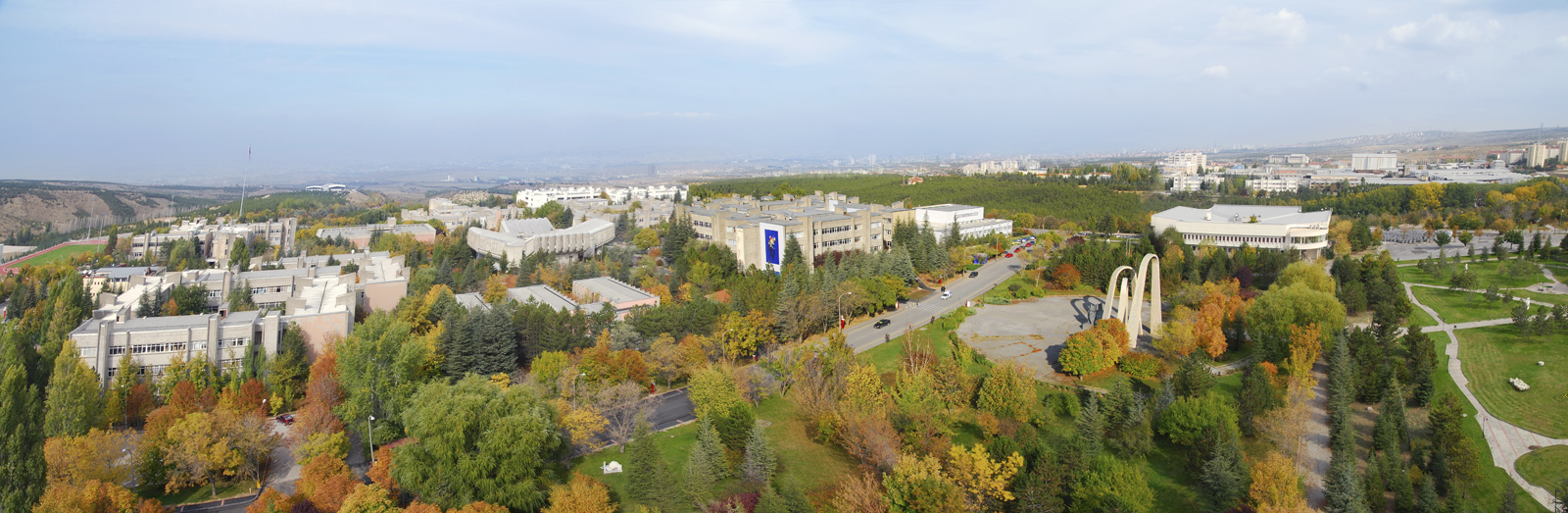 ……………………..Birim Faaliyet RaporuYasal YükümlülükDayanakKonuMevzuat DayanağıYayınlandığıYayınlandığıKonuMevzuat DayanağıTarihSayısıYerleşke Adı                                                         2018                                                         2018                                                         2018                                                         2018Yerleşke AdıMülkiyet Durumuna Göre Taşınmazın Alanı (m²)Mülkiyet Durumuna Göre Taşınmazın Alanı (m²)Mülkiyet Durumuna Göre Taşınmazın Alanı (m²)Toplam (m²)Yerleşke AdıÜniversiteMaliye/ HazineDiğerToplam (m²)SıhhiyeYerleşkesi (1)BeytepeYerleşkesi (2)Lodumlu İd.Hiz.A. (3)Angora Evleri Civarı (4)M.S.B.Harita Gen.Kom.(Bilkent Yanı M.S.B) (5)Bilkent Üniv.İçi İ.Pl. Artığı (6)Elmadağ (Yakupabdal Köyü) kayak Merkezi (7)Gülveren/Mamak (8)Üsküdar/İstanbul (9)Bartın/İnkumu (10)Atakum/Samsun (11)Konservatuvar (Beşevler) (12)Sosyal Bilimler MYO (Opera) (13)Ostim O.S.B MYO (14)ToplamYerleşke Adı201620162016201620172017201720172018201820182018Yerleşke AdıMülkiyet Durumuna Göre Taşınmazın Kapalı Alanı (m²)Mülkiyet Durumuna Göre Taşınmazın Kapalı Alanı (m²)Mülkiyet Durumuna Göre Taşınmazın Kapalı Alanı (m²)Toplam (m²)Mülkiyet Durumuna Göre Taşınmazın Kapalı Alanı (m²)Mülkiyet Durumuna Göre Taşınmazın Kapalı Alanı (m²)Mülkiyet Durumuna Göre Taşınmazın Kapalı Alanı (m²)Toplam (m²)Mülkiyet Durumuna Göre Taşınmazın Kapalı Alanı (m²)Mülkiyet Durumuna Göre Taşınmazın Kapalı Alanı (m²)Mülkiyet Durumuna Göre Taşınmazın Kapalı Alanı (m²)Toplam (m²)Yerleşke AdıÜniversiteMaliye/ HazineDiğerToplam (m²)ÜniversiteMaliye/ HazineDiğerToplam (m²)ÜniversiteMaliye/ HazineDiğerToplam (m²)Sıhhiye Yerleşkesi358.471,08--358.471,08358.471,08--358.471,08Beytepe Yerleşkesi494.318,58--494.318,58494.318,58--494.318,58Elmadağ (Yakupabdal) Kayak Merkezi1.254--1.2541.254--1.254Bartın-İnkumu1.926,45--1.926,451.926,45--1.926,45Konservatuvar (Beşevler)-30.064,85-30.064,85-30.064,85-30.064,85Sosyal Bil. MYO. (Opera)-5.874-5.874-5.874-5.874Hacettepe Oran Hastanesi--------Polatlı--6.5776.577--Kastamonu-71.161,7771.161,77-71.161,7771.161,77Ankara Sanayi Odası 1. OSB MYO--1.2151.215--1.2151.215Başkent OSB11.092,0011.092,00Toplam855.970,11107.100,627.792,00970.862,73855.970,11107.100,6212.307,00975.377,73Hizmet Alanı201620162016201620172017201720172018201820182018Hizmet AlanıSıhhiye YerleşkesiBeytepe YerleşkesiDiğerToplam(m²)Sıhhiye YerleşkesiBeytepe YerleşkesiDiğerToplam (m²)Sıhhiye YerleşkesiBeytepe YerleşkesiDiğerToplam (m²)Eğitim78.938,71238.302,8655.905,62373.147,1978.938,71238.302,8660.420,62377.662,19AraştırmaSağlık152.017,973.212,6048.733203.963,57152.017,973.212,6048.733203.963,57Barınma37.996,6277.163,343.354118.513,9637.996,6277.163,343.354118.513,96Beslenme15.731,0413.483-29.214,0415.731,0413.483-29.214,04Kültür3.23021.2326.90031.3623.23021.2326.90031.362Spor3.787,1023.4001.25428.441,103.787,1023.4001.25428.441,10Diğer (İdari, Tesis, Depo)66.769,64117.524,781.926,45186.220,8766.769,64117.524,781.926,45186.220,87Toplam358.471,08494.318,58118.073,07970.862,73358.471,08494.318,58122.588,07975.377,73 Tablo 6. Eğitim Alanlarının Dağılımı m2Lisans programlarındaki toplam derslik alanıÖnlisans programlarındaki toplam derslik alanıLisansüstü programlardaki toplam derslik alanı BirimlerYıllarSayıKapasite/KişiYararlanan Kişi Sayısı/ GünÖğrenci Yemekhanesi2016Öğrenci Yemekhanesi2017Öğrenci Yemekhanesi2018Personel Yemekhanesi2016Personel Yemekhanesi2017Personel Yemekhanesi2018Diğer Yemekhaneler(Hastane)2016Diğer Yemekhaneler(Hastane)2017Diğer Yemekhaneler(Hastane)2018Kantin2016Kantin2017Kantin2018Kafeterya2016Kafeterya2017Kafeterya2018Toplam2016Toplam2017Toplam2018Barınma TürüBarınma TürüOda Başına Yatak SayısıSayısı/OdaKapalı Alan/m2Kapasitesi KişiKapasitesi KişiKapasitesi KişiBarınma TürüBarınma TürüOda Başına Yatak SayısıSayısı/OdaKapalı Alan/m2KızErkekToplamÖğrenci YurtlarıSıhhiye Yerleşkesi2 KişilikÖğrenci YurtlarıSıhhiye Yerleşkesi3-4 KişilikÖğrenci YurtlarıSıhhiye YerleşkesiToplamÖğrenci YurtlarıBeytepe Yerleşkesi3-4 KişilikÖğrenci YurtlarıBeytepe YerleşkesiToplamÖğrenci YurtlarıYurt ToplamıYurt ToplamıÖğrenci EviSıhhiye Yerleşkesi1 KişilikÖğrenci EviSıhhiye Yerleşkesi2 KişilikÖğrenci EviSıhhiye Yerleşkesi3 ve ÜzeriÖğrenci EviSıhhiye YerleşkesiToplamÖğrenci EviBeytepe Yerleşkesi1 KişilikÖğrenci EviBeytepe Yerleşkesi2 KişilikÖğrenci EviBeytepe Yerleşkesi3 ve ÜzeriÖğrenci EviBeytepe YerleşkesiToplamÖğrenci EviÖğrenci Evleri ToplamıÖğrenci Evleri ToplamıKonuk EviKonuk Evi -11 KişilikKonuk EviKonuk Evi -12 KişilikKonuk EviKonuk Evi -1ToplamKonuk EviKonuk Evi -21 KişilikKonuk EviKonuk Evi -22 KişilikKonuk EviKonuk Evi -23 KişilikKonuk EviToplamKonuk EviKonuk Evi ToplamıKonuk Evi ToplamıTablo 10.  Spor Tesislerinin Sayı ve KapasitesiTablo 10.  Spor Tesislerinin Sayı ve KapasitesiTablo 10.  Spor Tesislerinin Sayı ve KapasitesiTablo 10.  Spor Tesislerinin Sayı ve KapasitesiTablo 10.  Spor Tesislerinin Sayı ve KapasitesiTablo 10.  Spor Tesislerinin Sayı ve KapasitesiTablo 10.  Spor Tesislerinin Sayı ve KapasitesiTablo 10.  Spor Tesislerinin Sayı ve KapasitesiBölümlerBölümlerSayısı/AdetAlanı/m²Yıllık Kullanıcı SayısıYıllık Kullanıcı SayısıYıllık Kullanıcı SayısıBölümlerBölümlerSayısı/AdetAlanı/m²201620172018Kapalı SporTesisleriBasketbol Sahası26.50027.300Kapalı SporTesisleriVoleybol Sahası25.75026.900Açık SporTesisleriHalı Futbol Sahası57.98059.380Açık SporTesisleriÇim Amerikan Futbol Sahası30.10033.650Açık SporTesisleriTenis Kortu6.1206.495Yüzme HavuzuYüzme Havuzu3.2653.165ToplamToplam149.715156.890 KapasitesiToplantı SalonuKonferans SalonuEğitim SalonuToplam0-50 Kişilik51-75 Kişilik76-100 Kişilik101-150 Kişilik151-250 Kişilik251 ÜzeriToplamBirimErişkin HastanesiErişkin Hastanesiİhsan Doğramacı Çocuk Hastanesiİhsan Doğramacı Çocuk HastanesiOnkoloji HastanesiOnkoloji HastanesiBeytepe Gün HastanesiBeytepe Gün HastanesiDiş Hekimliği Fakültesi HastanesiDiş Hekimliği Fakültesi HastanesiBirimErişkin HastanesiErişkin Hastanesiİhsan Doğramacı Çocuk Hastanesiİhsan Doğramacı Çocuk HastanesiOnkoloji HastanesiOnkoloji HastanesiBeytepe Gün HastanesiBeytepe Gün HastanesiDiş Hekimliği Fakültesi HastanesiDiş Hekimliği Fakültesi HastanesiBirimSayıKapalı AlanSayıKapalı AlanSayıKapalı AlanSayıKapalı AlanSayıKapalı AlanBirim(Adet)(m²)(Adet)(m²)(Adet)(m²)(Adet)(m²)(Adet)(m²)Acil Servis Yoğun BakımAmeliyathanePoliklinikler+Ek Pol. BinaKlinikLaboratuvarSterilizasyonEczaneRadyolojiNükleer TıpÇamaşırhaneMutfakİdari BirimlerTeknik AlanDiğer (Dolaşım, Depo, Arşiv)ToplamCinsiCinsiEğitim Amaçlı(Adet)Akademik Amaçlı(Adet)Sağlık Amaçlı (Adet)İdari Amaçlı (Adet)ToplamYazılımÜniversite YazılımıYazılımDiğerleriYazılımToplamBilgisayarMasa Üstü BilgisayarlarBilgisayarTaşınabilir BilgisayarlarBilgisayarDiğer Bilgisayarlar ve SunucularKullanılan Yazılım ProgramlarıKullanıcı BirimlerYazılımın Teknik Bilgileri ve ÖzellikleriKullanım AlanlarıKoleksiyon TürüKoleksiyon Türü2016 YılıKoleksiyon Sayısı2017 YılıKoleksiyon Sayısı2018 YılıKoleksiyon SayısıBasılı KitapBasılı Kitap190.787192.086e-KitapSatın121.184 136.315(1)e-KitapAbonelik3.039.144 205.856DergiBasılı (Abonelik)105 88DergiKurumsal e-abonelik132123DergiVT içindeki e-dergiler51.744 45.616(2)DergiCiltli90.38590.537TezBasılı / HUAES (Açık Erişim)18.923 22.278TezHUAES-Tez (3)3.2113.355Görsel İşitsel KaynakDVD3.8223.934Görsel İşitsel KaynakGörme Engelli Koleksiyonu 1.6671.790NotaNota12.55312.839PlakPlak1.448 1.453El YazmasıEl Yazması7474Basılı Nadir EserBasılı Nadir Eser101101Veritabanı (VT)Veritabanı (VT)141 124Genel VerilerGenel VerilerGenel VerilerSayıSayıSayıGenel VerilerGenel VerilerGenel Veriler201620172018Hizmet Verilen (Haftalık)Hizmet Verilen (Haftalık)Saat168168Oturma KapasitesiOturma KapasitesiKişi1546 115461Ziyaret Sayısı (Yıllık Kullanıcı Sayısı)Ziyaret Sayısı (Yıllık Kullanıcı Sayısı)Kişi3.333.8932.482.629Ödünç Verilen Kitap SayısıÖdünç Verilen Kitap SayısıAdet105.826119.750Ödünç Verilen iPad SayısıÖdünç Verilen iPad SayısıAdet1.606 1.078Ödünç Verilen DVD SayısıÖdünç Verilen DVD SayısıAdet344 282Eğitim Programları Katılım Sayısı (Oryantasyon,Seminer)Eğitim Programları Katılım Sayısı (Oryantasyon,Seminer)Kişi3.5656.364Web Görüntülenme SayısıWeb Görüntülenme SayısıAdet725.927943.557H.Ü.’ye Gönderilen Yayın SayısıMakale Adet994965H.Ü.’ye Gönderilen Yayın SayısıKitap (Ödünç)Adet143111H.Ü.’den Gönderilen Yayın SayısıMakale Adet361560H.Ü.’den Gönderilen Yayın SayısıKitap (Ödünç)Adet219303KütüphaneYılBasılı Kitap Sayısı Süreli YayınSüreli YayınTezNotaDVDPlak vb.El YazmasıBasılı Nadir EserKütüphaneYılBasılı Kitap Sayısı Basılı Dergi AboneliğiCiltli DergiTezNotaDVDPlak vb.El YazmasıBasılı Nadir EserBeytepe Kütüphanesi2016153.00920836.46922.134-3.719---Beytepe Kütüphanesi2017153.76217736.46922.278-3.831---Beytepe Kütüphanesi2018Sağlık BilimleriKütüphanesi 201628.7708353.919------Sağlık BilimleriKütüphanesi 201729.1358053.931------Sağlık BilimleriKütüphanesi 2018Ankara Devlet KonservatuvarıKütüphanesi20168.33010137-12.5531031.44874101Ankara Devlet KonservatuvarıKütüphanesi20179.1899137-13.8391031.45374101Ankara Devlet KonservatuvarıKütüphanesi2018AçıklamaAçıklamaAbonelikAbonelikAbonelikAçıklamaAçıklama201620172018 VT SayısıAbonelik141124e-Kitap SayısıAbonelik3.039.144205.856e-Kitap SayısıSatın121.824121.829e-Kitap SayısıBağış-14.486e-Kitap SayısıToplam3.160.968342.171e-Dergi SayısıKurumsal Abonelik132116e-Dergi SayısıVT Abonelik51.61245.500e-Dergi SayısıToplam51.74445.616Kaynak TürüKütüphane AdıKütüphane AdıKütüphane AdıKütüphane AdıKütüphane AdıKütüphane AdıKütüphane AdıKütüphane AdıKütüphane AdıKütüphaneler GenelToplamKütüphaneler GenelToplamKütüphaneler GenelToplamKaynak TürüBeytepeBeytepeBeytepeSağlık BilimleriSağlık BilimleriSağlık BilimleriKonservatuvarKonservatuvarKonservatuvarKütüphaneler GenelToplamKütüphaneler GenelToplamKütüphaneler GenelToplamKaynak TürüBağışSatınToplamBağışSatınToplamBağışSatınToplamKütüphaneler GenelToplamKütüphaneler GenelToplamKütüphaneler GenelToplamKaynak TürüBağışSatınToplamBağışSatınToplamBağışSatınToplamBağışSatınToplamKitapNotaToplamE-kitapE-kitapE-kitapE-dergiE-dergiE-dergiVeritabanı SayısıVeritabanı SayısıVeritabanı SayısıVeritabanı SayısıVeritabanı SayısıSatınAbonelikToplamVT İçindeki DergilerVT Dışındaki DergilerToplamAbonelikSatınEKUALBağışToplamSağlama ŞekliSağlama ŞekliKütüphane AdıKütüphane AdıKütüphane AdıToplamSağlama ŞekliSağlama ŞekliBeytepeSağlık BilimleriKonservatuvarToplamAbonelikYerliAbonelikYabancıBağışBağışToplamToplamGiriş Zamanı                                                                                                    Kütüphane Adı                                                                                                    Kütüphane Adı                                                                                                    Kütüphane AdıGenel ToplamGiriş ZamanıBeytepeSağlık BilimleriKonservatuvarGenel ToplamGündüzGeceToplamUnvanUnvanKütüphane AdıKütüphane AdıKütüphane AdıGenel ToplamUnvanUnvanBeytepeSağlık BilimleriKonservatuvarGenel ToplamAkademik PersonelAkademik PersonelÖğrenciÖğrenciİdari Personelİdari PersonelDiğerleriDiğerleriToplamUnvanKütüphane AdıKütüphane AdıKütüphane AdıGenel ToplamUnvanBeytepeSağlık BilimleriKonservatuvarGenel ToplamAkademik PersonelDoktora Öğr.Yük. LisansLisansİdari PersonelDiğerleriToplamKaynak TürüKütüphane AdıKütüphane AdıKütüphane AdıGenel ToplamKaynak TürüBeytepeSağlık BilimleriKonservatuvarGenel ToplamKitapiPadDVDToplamKütüphane AdıDanışma HizmetleriDanışma HizmetleriDanışma HizmetleriDanışma HizmetleriDanışma HizmetleriDanışma HizmetleriDanışma HizmetleriEğitim HizmetleriEğitim HizmetleriEğitim HizmetleriEğitim HizmetleriEğitim HizmetleriKütüphane AdıFaaliyetlerFaaliyetlerFaaliyetlerFaaliyetlerHizmet Verilen Kişi SayısıHizmet Verilen Kişi SayısıHizmet Verilen Kişi SayısıEğitim HizmetleriEğitim HizmetleriEğitim HizmetleriEğitim HizmetleriEğitim HizmetleriKütüphane AdıTarama Hizmetleri/Yazarlar içinGenel Danışma HizmetleriDiğerToplamH.Ü.Kurum DışıToplamKüt.Turu/OryantasyonWeb/ e-Kaynak TanıtımıSeminer (Akademik yazılım prog.,vs.)DiğerToplamBeytepeSağlık Bilimleri KonservatuvarToplamKadroKadroKadroKadrolu PersonelKadrolu PersonelKadrolu PersonelKadrolu PersonelKadrolu PersonelKadrolu PersonelKadrolu PersonelKadrolu PersonelSürekli İşçiler*Sürekli İşçiler*Sürekli İşçiler*Sürekli İşçiler*Sürekli İşçiler*Sürekli İşçiler*Sürekli İşçiler*Sürekli İşçiler*Sürekli İşçiler*Sürekli İşçiler*Genel ToplamGenel ToplamKadroKadroKadroİdari Personelİdari PersonelAkademik PersonelAkademik PersonelGeçici İşçiGeçici İşçiSözleşmeli PersonelSözleşmeli PersonelGüvenlik HizmetleriGüvenlik HizmetleriTemizlik HizmetleriTemizlik HizmetleriBilişim HizmetleriBilişim HizmetleriAşçılık ve Bulaşıkçılık HizmetleriAşçılık ve Bulaşıkçılık HizmetleriDiğer HizmetlerDiğer HizmetlerGenel ToplamGenel ToplamKadroKadroKadroSayıDağılım %SayıDağılım %SayıDağılım %SayıDağılım %SayıDağılım %SayıDağılım %SayıDağılım %SayıDağılım %SayıDağılım %SayıDağılım %Personel SayısıKadın2016Personel SayısıKadın2017Personel SayısıKadın2018Personel SayısıErkek2016Personel SayısıErkek2017Personel SayısıErkek2018Personel SayısıToplam2016Personel SayısıToplam2017Personel SayısıToplam2018Yönetici KadrosuKadınKadınKadınErkekErkekErkekBoş2018 Yılı ToplamDoluluk Oranı (%)Yönetici Kadrosu201620172018201620172018Boş2018 Yılı ToplamDoluluk Oranı (%)RektörRektör YardımcısıGenel SekreterGenel Sekreter YardımcısıDekanDekan YardımcısıEnstitü MüdürüEnstitü Müdür YardımcısıYüksekokul MüdürüYüksekokul Müdür  YardımcısıGenel DirektörHastane BaşhekimiHastane Başhekim YardımcısıDöner Sermaye İşletme MüdürüDaire BaşkanıHukuk MüşaviriFakülte SekreteriEnstitü SekreteriYüksekokul SekreteriYurt MüdürüHastane MüdürüŞube MüdürüHastane Müdür YardımcısıYurt Müdür YardımcısıŞefToplamHizmet SınıflandırmasıHizmet Sınıflandırması2018 Yılı2018 YılıYıllara Göre Akademik Personel SayılarıYıllara Göre Akademik Personel SayılarıYıllara Göre Akademik Personel SayılarıArtış Oranı%Personel Dağılım OranıHizmet SınıflandırmasıHizmet SınıflandırmasıKadınErkek201620172018Artış Oranı%Personel Dağılım OranıÖğretim ÜyesiProfesör856857Öğretim ÜyesiDoçent367346Öğretim ÜyesiDoktor Öğretim Üyesi*458476Araştırma GörevlisiAraştırma Görevlisi1.3721.369Öğretim Görevlisi*Öğretim Görevlisi174168Öğretim Görevlisi*Okutman209205Öğretim Görevlisi*Uzman140148Öğretim Görevlisi*Çevirici33Öğretim Görevlisi*Eğitim ve Öğretim Pla.43ToplamToplam3.5833.575Üniversitemizde Çalıştığı BirimUnvanıGeldiği ÜlkeSayısıÜniversitemizde Çalıştığı BirimUnvanıGörevlendirildiği ÜlkeSayısıÜniversitemizde Çalıştığı BirimUnvanıGörevlendirildiği ÜlkeSayısıToplamToplamToplamHizmet SınıflandırmasıHizmet SınıflandırmasıYurtdışı Görevlendirmeler 2547/39Yurtdışı Görevlendirmeler 2547/39Yurtdışı Görevlendirmeler 2547/39Yurtiçi Görevlendirmeler 2547/39Yurtiçi Görevlendirmeler 2547/39Yurtiçi Görevlendirmeler 2547/39ToplamToplamToplamHizmet SınıflandırmasıHizmet Sınıflandırması201620172018201620172018201620172018Öğretim ÜyesiProfesörÖğretim ÜyesiDoçentÖğretim ÜyesiDoktor Öğretim ÜyesiAraştırma GörevlisiAraştırma GörevlisiÖğretim GörevlisiÖğretim GörevlisiÖğretim GörevlisiOkutmanÖğretim GörevlisiUzmanÖğretim GörevlisiÇeviriciÖğretim GörevlisiEğitim ve Öğretim Pla.Sanat UygulatıcısıSanat UygulatıcısıSahne UygulatıcısıSahne UygulatıcısıSanatçı Öğretim ElemanıSanatçı Öğretim ElemanıToplamToplamUnvanıUnvanıSayısıSayısıSayısıUnvanıUnvanı201620172018Öğretim ÜyesiProfesör111Öğretim ÜyesiDoçent05Öğretim ÜyesiDoktor Öğretim Üyesi04Araştırma GörevlisiAraştırma Görevlisi02Öğretim GörevlisiÖğretim Görevlisi00Öğretim GörevlisiOkutman00Öğretim GörevlisiUzman03Öğretim GörevlisiÇevirici00Öğretim GörevlisiEğitim ve Öğretim Pla.00ToplamToplam125Unvanı2547/40-a2547/40-a2547/40-a2547/40-b2547/40-b2547/40-b2547/40-c2547/40-c2547/40-cToplamToplamToplamUnvanı201620172018201620172018201620172018201620172018ProfesörDoçentDoktor Öğretim ÜyesiÖğretim GörevlisiToplam UnvanıÇalıştığı Bölüm/AlanSayıAraştırma GörevlisiAraştırma GörevlisiAraştırma GörevlisiAraştırma GörevlisiAraştırma GörevlisiToplamToplamGeldiği ÜniversiteProfesörDoçentDoktor Öğretim ÜyesiÖğretim GörevlisiToplamÇalıştığı Bölüm/AlanUnvanGeldiği Üniversite/KonumSayısıÇalıştığı Bölüm/AlanUnvanGeldiği Üniversite/KonumSayısıÇalıştığı Bölüm/AlanUnvanGeldiği Üniversite/KonumSayısıToplamToplamToplamUnvanıUnvanı2016201720172017201820182018Dağılım Oranı%UnvanıUnvanı2016KadınErkekToplamKadınErkekToplamDağılım Oranı%Öğretim ÜyesiProfesör1011Öğretim ÜyesiDoçent3112Öğretim ÜyesiDoktor Öğretim Üyesi1112Araştırma GörevlisiAraştırma Görevlisi0033Öğretim GörevlisiÖğretim Görevlisi25111324Öğretim GörevlisiOkutman2320828Öğretim GörevlisiUzman261218Sanatçı Öğr. ElemanıSanatçı Öğr. Elemanı30426Sanat UygulatıcısıSanat Uygulatıcısı7022Sahne UygulatıcısıSahne Uygulatıcısı2011ToplamToplam94434487Kadro25 Yaş ve Altı25 Yaş ve Altı26-30 Yaş26-30 Yaş31-35 Yaş31-35 Yaş36-40 Yaş36-40 Yaş41-45 Yaş41-45 Yaş46-50 Yaş46-50 Yaş51-55 Yaş51-55 Yaş55 Yaş ve Üstü55 Yaş ve ÜstüToplamToplamKadroSayı%Sayı%Sayı%Sayı%Sayı%Sayı%Sayı%Sayı%Sayı%ProfesörDoçentDoktor Öğretim ÜyesiAraştırma GörevlisiÖğretim GörevlisiToplamKadroKadro5 Yıl ve Altı5 Yıl ve Altı6-10 Yıl6-10 Yıl11-15 Yıl11-15 Yıl16-20 Yıl16-20 Yıl21-25 Yıl21-25 Yıl26-30 Yıl26-30 Yıl31-35 Yıl31-35 Yıl36-40 Yıl36-40 Yıl41-45 Yıl41-45 Yıl46 Yıl ve Üzeri46 Yıl ve ÜzeriToplamToplamKadroKadroSayı%Sayı%Sayı%Sayı%Sayı%Sayı%Sayı%Sayı%Sayı%Sayı%Sayı%ProfesörErkekProfesörKadınProfesörToplamDoçentErkekDoçentKadınDoçentToplamDoktor Öğretim ÜyesiErkekDoktor Öğretim ÜyesiKadınDoktor Öğretim ÜyesiToplamAraştırma GörevlisiErkekAraştırma GörevlisiKadınAraştırma GörevlisiToplamÖğretim GörevlisiErkekÖğretim GörevlisiKadınÖğretim GörevlisiToplamToplamErkekToplamKadınToplamToplamKriterlerKriterlerKadınKadınKadınErkekErkekErkekToplamToplamToplamDağılımOranı(%)KriterlerKriterler201620172018201620172018201620172018DağılımOranı(%)Engel Oranı40-60Engel Oranı61-80Engel Oranı81-100Engel OranıToplamEngel GrubuGörmeEngel GrubuKonuşma-İşitmeEngel GrubuOrtopedikEngel GrubuZihinselEngel GrubuİşitmeEngel GrubuDiğerEngel GrubuToplamKadro DurumuAraştırma GörevlisiKadro DurumuÖğretim GörevlisiKadro DurumuÖğretim ÜyesiKadro DurumuToplamHizmetSınıflandırmasıKadroKadroKadroKadroKadroToplamToplamToplamPers. Dağılım  Oranı (%)HizmetSınıflandırması2016KadınErkekKadınErkekToplamToplamToplamPers. Dağılım  Oranı (%)HizmetSınıflandırması20162017201720182018201620172018Pers. Dağılım  Oranı (%)Genel İdari Hizmetler SınıfıSağlık Hizmetleri SınıfıTeknik Hizmetler SınıfıEğitim ve Öğretim Hiz. SınıfıAvukatlık Hizmetleri SınıfıDin Hizmetleri SınıfıYardımcı Hizmetler SınıfıToplamKadroKadroİlköğretimİlköğretimLiseLiseÖn LisansÖn LisansLisansLisansY.Lisans ve Dokt.Y.Lisans ve Dokt.ToplamToplamKadroKadroSayıDağılım Oranı (%)SayıDağılım Oranı (%)SayıDağılım Oranı (%)SayıDağılım Oranı (%)SayıDağılım Oranı (%)SayıDağılım Oranı (%)Genel İdari Hizmetler SınıfıErkekGenel İdari Hizmetler SınıfıKadınGenel İdari Hizmetler SınıfıToplamSağlık Hizmetleri SınıfıErkekSağlık Hizmetleri SınıfıKadınSağlık Hizmetleri SınıfıToplamTeknik Hizmetler SınıfıErkekTeknik Hizmetler SınıfıKadınTeknik Hizmetler SınıfıToplamEğitim ve Öğretim Hiz. SınıfıErkekEğitim ve Öğretim Hiz. SınıfıKadınEğitim ve Öğretim Hiz. SınıfıToplamAvukatlık Hizmetleri SınıfıErkekAvukatlık Hizmetleri SınıfıKadınAvukatlık Hizmetleri SınıfıToplamDin Hizmetleri SınıfıErkekDin Hizmetleri SınıfıKadınDin Hizmetleri SınıfıToplamYardımcı Hizmetler SınıfıErkekYardımcı Hizmetler SınıfıKadınYardımcı Hizmetler SınıfıToplamToplamErkekToplamKadınToplamToplamKadroKadro5 Yıl ve Altı5 Yıl ve Altı6-10 Yıl6-10 Yıl11-15 Yıl11-15 Yıl16-20 Yıl16-20 Yıl21-25 Yıl21-25 Yıl26-30 Yıl26-30 Yıl31-35 Yıl31-35 Yıl36-40 Yıl36-40 Yıl41-45 Yıl41-45 Yıl46 Yıl ve Üzeri46 Yıl ve ÜzeriToplamToplamKadroKadroSayıDağılım Oranı (%)SayıDağılım Oranı (%)SayıDağılım Oranı (%)SayıDağılım Oranı (%)SayıDağılım Oranı (%)SayıDağılım Oranı (%)SayıDağılım Oranı (%)SayıDağılım Oranı (%)SayıDağılım Oranı (%)SayıDağılım Oranı (%)SayıDağılım Oranı (%)Genel İdari Hizmetler SınıfıErkekGenel İdari Hizmetler SınıfıKadınGenel İdari Hizmetler SınıfıToplamSağlık Hizmetleri SınıfıErkekSağlık Hizmetleri SınıfıKadınSağlık Hizmetleri SınıfıToplamTeknik Hizmetler SınıfıErkekTeknik Hizmetler SınıfıKadınTeknik Hizmetler SınıfıToplamEğitim ve Öğretim Hiz. SınıfıErkekEğitim ve Öğretim Hiz. SınıfıKadınEğitim ve Öğretim Hiz. SınıfıToplamAvukatlık Hizmetleri SınıfıErkekAvukatlık Hizmetleri SınıfıKadınAvukatlık Hizmetleri SınıfıToplamDin Hizmetleri SınıfıErkekDin Hizmetleri SınıfıKadınDin Hizmetleri SınıfıToplamYardımcı Hizmetler SınıfıErkekYardımcı Hizmetler SınıfıKadınYardımcı Hizmetler SınıfıToplamToplamErkekToplamKadınToplamToplamKadroKadro25 Yaş ve Altı25 Yaş ve Altı26-30 Yaş26-30 Yaş31-35 Yaş31-35 Yaş36-40 Yaş36-40 Yaş41-45 Yaş41-45 Yaş46-50 Yaş 46-50 Yaş 51-55 Yaş51-55 Yaş56 Yaş ve Üstü56 Yaş ve ÜstüToplamToplamKadroKadroSayıDağılım Oranı (%)SayıDağılım Oranı (%)SayıDağılım Oranı (%)SayıDağılım Oranı (%)SayıDağılım Oranı (%)SayıDağılım Oranı (%)SayıDağılım Oranı (%)SayıDağılım Oranı (%)SayıDağılım Oranı (%)Genel İdari Hizmetler SınıfıErkekGenel İdari Hizmetler SınıfıKadınGenel İdari Hizmetler SınıfıToplamSağlık Hizmetleri SınıfıErkekSağlık Hizmetleri SınıfıKadınSağlık Hizmetleri SınıfıToplamTeknik Hizmetler SınıfıErkekTeknik Hizmetler SınıfıKadınTeknik Hizmetler SınıfıToplamEğitim ve Öğretim Hiz. SınıfıErkekEğitim ve Öğretim Hiz. SınıfıKadınEğitim ve Öğretim Hiz. SınıfıToplamAvukatlık Hizmetleri SınıfıErkekAvukatlık Hizmetleri SınıfıKadınAvukatlık Hizmetleri SınıfıToplamDin Hizmetleri SınıfıErkekDin Hizmetleri SınıfıKadınDin Hizmetleri SınıfıToplamYardımcı Hizmetler SınıfıErkekYardımcı Hizmetler SınıfıKadınYardımcı Hizmetler SınıfıToplamToplamErkekToplamKadınToplamToplamKriterlerKriterlerKadınKadınKadınErkekErkekErkekToplamToplamToplamDağılım Oranı (%)KriterlerKriterler201620172018201620172018201620172018Dağılım Oranı (%)Engel Oranı40-60Engel Oranı61-80Engel Oranı81-100Engel OranıToplamEngel GrubuGörmeEngel GrubuKonuşma-İşitmeEngel GrubuOrtopedikEngel GrubuZihinselEngel GrubuİşitmeEngel GrubuDiğerEngel GrubuToplamEğitim DurumuİlköğretimEğitim DurumuLise ve DengiEğitim DurumuYüksekokul(2 Yıllık)Eğitim DurumuYüksekokul(4 Yıllık)Eğitim DurumuLisans ÜstüEğitim DurumuToplamHizmet SınıfıUnvanıKadınKadınKadınErkekErkekErkekToplamToplamToplamDağılım Oranı (%)Hizmet SınıfıUnvanı201620172018201620172018201620172018Dağılım Oranı (%)Genel İdari HizmetlerGenel İdari HizmetlerGenel İdari HizmetlerGenel İdari HizmetlerGenel İdari HizmetlerGenel İdari HizmetlerToplamTeknik HizmetlerTeknik HizmetlerTeknik HizmetlerToplamSağlıkHizmetleriSağlıkHizmetleriSağlıkHizmetleriSağlıkHizmetleriSağlıkHizmetleriToplamYardımcı HizmetlerYardımcı HizmetlerYardımcı HizmetlerYardımcı HizmetlerToplamGenel ToplamGenel ToplamKadroBirimDoluDoluDoluBoşBoşBoşToplamToplamToplamDoluluk Oranı(%)Dağılım Oranı (%)KadroBirim201620172018201620172018201620172018Doluluk Oranı(%)Dağılım Oranı (%)4/A Kadrolu PersonelÖzel Bütçe4/A Kadrolu PersonelDöner Sermaye4/A Kadrolu PersonelToplam4/B Sözleşmeli PersonelÖzel Bütçe4/B Sözleşmeli PersonelDöner Sermaye4/B Sözleşmeli PersonelToplam4/C Geçici İşçilerÖzel Bütçe4/C Geçici İşçilerDöner Sermaye4/C Geçici İşçilerToplam4/D Sürekli İşçilerÖzel Bütçe4/D Sürekli İşçilerDöner Sermaye4/D Sürekli İşçilerToplamGenel ToplamÖzel BütçeGenel ToplamDöner SermayeGenel ToplamToplamAkademik BirimlerAkademik BirimlerAkademik Birim SayısıProgram SayısıAkredite Program SayısıÖğrenci SayısıÖğrenci SayısıÖğrenci SayısıAkademik BirimlerAkademik BirimlerAkademik Birim SayısıProgram SayısıAkredite Program SayısıKadınErkekToplamFakülteProgramFakülteÇift AnadalFakülteYan DalEnstitüYüksek LisansEnstitüDoktoraEnstitüLisansa Bağlı DoktoraKonservatuvarBölümKonservatuvarProgramKonservatuvarÇift AnadalKonservatuvarYan DalYüksekokulProgramYüksekokulÇift AnadalYüksekokulYan DalMeslek YüksekokuluBölümMeslek YüksekokuluProgramToplamToplamTablo 50. Tıpta Uzmanlık Eğitimi Yapanların DağılımıTablo 50. Tıpta Uzmanlık Eğitimi Yapanların DağılımıTablo 50. Tıpta Uzmanlık Eğitimi Yapanların DağılımıTablo 50. Tıpta Uzmanlık Eğitimi Yapanların DağılımıBirimTıpta Uzmanlık Eğitimi YapanlarTıpta Uzmanlık Eğitimi YapanlarTıpta Uzmanlık Eğitimi YapanlarTıpta Uzmanlık Eğitimi YapanlarYandal Uzmanlık Eğitimi YapanlarYandal Uzmanlık Eğitimi YapanlarYandal Uzmanlık Eğitimi YapanlarYandal Uzmanlık Eğitimi YapanlarBirim201620172018Artış Oranı(%)201620172018Artış Oranı(%)Tıp Fakültesi KadrosundaUluslararası StatüsündeSağlık Bakanlığı KadrosundaToplamBölümI. ÖğretimI. ÖğretimI. ÖğretimII. ÖğretimII. ÖğretimII. ÖğretimGenel ToplamFakülte İçindeki PayıBölümKadınErkekToplamKadınErkekToplamGenel ToplamFakülte İçindeki PayıBölümler yazılacaktırToplamBölüm AdıBölüm AdıBölüm AdıProgramProgramProgramProgramDisiplinlerarasıDisiplinlerarasıDisiplinlerarasıDisiplinlerarasıBölüm AdıBölüm AdıBölüm AdıY.LisansY.LisansDoktoraToplamY.LisansY.LisansDoktoraToplamBölüm AdıBölüm AdıBölüm AdıTezliTezsizDoktoraToplamTezliTezsizDoktoraToplamBölümler yazılacaktırI.ÖğretimKadınBölümler yazılacaktırI.ÖğretimErkekBölümler yazılacaktırToplamToplamBölümler yazılacaktırII.ÖğretimKadınBölümler yazılacaktırII.ÖğretimErkekBölümler yazılacaktırToplamToplamBölümler yazılacaktırGenel ToplamGenel ToplamBölüm AdıBölüm AdıBölüm AdıProgramProgramProgramProgramDisiplinlerarasıDisiplinlerarasıDisiplinlerarasıDisiplinlerarasıBölüm AdıBölüm AdıBölüm AdıY.LisansY.LisansDoktoraToplamY.LisansY.LisansDoktoraToplamBölüm AdıBölüm AdıBölüm AdıTezliTezsizDoktoraToplamTezliTezsizDoktoraToplamBölümler yazılacaktırI.ÖğretimKadınBölümler yazılacaktırI.ÖğretimErkekBölümler yazılacaktırToplamToplamBölümler yazılacaktırII.ÖğretimKadınBölümler yazılacaktırII.ÖğretimErkekBölümler yazılacaktırToplamToplamBölümler yazılacaktırGenel ToplamGenel ToplamBölüm AdıBölüm AdıBölüm AdıProgramProgramProgramProgramDisiplinlerarasıDisiplinlerarasıDisiplinlerarasıDisiplinlerarasıBölüm AdıBölüm AdıBölüm AdıY.LisansY.LisansDoktoraToplamY.LisansY.LisansDoktoraToplamBölüm AdıBölüm AdıBölüm AdıTezliTezsizDoktoraToplamTezliTezsizDoktoraToplamBölümler yazılacaktırI.ÖğretimKadınBölümler yazılacaktırI.ÖğretimErkekBölümler yazılacaktırToplamToplamBölümler yazılacaktırII.ÖğretimKadınBölümler yazılacaktırII.ÖğretimErkekBölümler yazılacaktırToplamToplamBölümler yazılacaktırGenel ToplamGenel ToplamBölüm AdıBölüm AdıBölüm AdıProgramProgramProgramProgramDisiplinlerarasıDisiplinlerarasıDisiplinlerarasıDisiplinlerarasıBölüm AdıBölüm AdıBölüm AdıY.LisansY.LisansDoktoraToplamY.LisansY.LisansDoktoraToplamBölüm AdıBölüm AdıBölüm AdıTezliTezsizDoktoraToplamTezliTezsizDoktoraToplamBölümler yazılacaktırI.ÖğretimKadınBölümler yazılacaktırI.ÖğretimErkekBölümler yazılacaktırToplamToplamBölümler yazılacaktırII.ÖğretimKadınBölümler yazılacaktırII.ÖğretimErkekBölümler yazılacaktırToplamToplamBölümler yazılacaktırGenel ToplamGenel ToplamBölüm AdıBölüm AdıBölüm AdıProgramProgramProgramProgramDisiplinlerarasıDisiplinlerarasıDisiplinlerarasıDisiplinlerarasıBölüm AdıBölüm AdıBölüm AdıY.LisansY.LisansDoktoraToplamY.LisansY.LisansDoktoraToplamBölüm AdıBölüm AdıBölüm AdıTezliTezsizDoktoraToplamTezliTezsizDoktoraToplamGenel ToplamI.ÖğretimKadınGenel ToplamI.ÖğretimErkekGenel ToplamToplamToplamGenel ToplamII.ÖğretimKadınGenel ToplamII.ÖğretimErkekGenel ToplamToplamToplamGenel ToplamGenel ToplamGenel ToplamBölüm AdıI . ÖğretimI . ÖğretimI . ÖğretimII . ÖğretimII . ÖğretimII . ÖğretimGenel ToplamMYO/YO İçindeki PayıBölüm AdıKadınErkekToplamKadınErkekToplamGenel ToplamMYO/YO İçindeki PayıBölümler yazılacaktırToplamKriterlerKriterlerLisansLisansüstüÖn LisansToplamDağılım Oranı%Engel Oranı% 40-60Engel Oranı% 61-80Engel Oranı% 81-100Engel Oranı% ToplamEngel GrubuİşitmeEngel Grubuİşitme ve KonuşmaEngel GrubuZihinselEngel GrubuOrtopedikEngel GrubuGörmeEngel GrubuDiğerleriEngel GrubuToplamAnabilim DalıProgramıYüksek Lisans Yapan Öğrenci SayısıYüksek Lisans Yapan Öğrenci SayısıYüksek Lisans Mezun Öğrenci SayısıYüksek Lisans Mezun Öğrenci SayısıDoktora Yapan Öğrenci SayısıDoktora Mezun Öğrenci SayısıAnabilim DalıProgramıTezliTezsizTezliTezsizDoktora Yapan Öğrenci SayısıDoktora Mezun Öğrenci SayısıBirim AdıToplam ÖğrenciToplam ÖğrenciToplam Öğrenci2018-2019 Eğitim Öğretim Yılı Yeni KayıtHazırlık Sınıfı Okuyan Öğrenci SayısıHazırlık Sınıfı Okuyan Öğrenci SayısıHazırlık Sınıfı Okuyan Öğrenci SayısıHazırlık Oku.Öğr. / Yeni Kayıt Olan Öğr.Hazırlık Oku.Öğr. / Toplam Öğr.Birim AdıErkekKadınToplam2018-2019 Eğitim Öğretim Yılı Yeni KayıtErkekKadınToplamHazırlık Oku.Öğr. / Yeni Kayıt Olan Öğr.Hazırlık Oku.Öğr. / Toplam Öğr.Ankara Devlet KonservatuvarıDişhekimliği FakültesiEczacılık FakültesiEdebiyat FakültesiEğitim FakültesiFen FakültesiGüzel Sanatlar FakültesiHemşirelik FakültesiHukuk Fakültesiİktisadi ve İdari Bilimler FakültesiMühendislik FakültesiSağlık Bilimleri FakültesiSağlık Hizmetleri Meslek YüksekokuluSosyal Bilimler Meslek YüksekokuluSpor Bilimleri FakültesiTıp FakültesiHacettepe Ankara Sanayi Odası 1.OSB MYOToplamFakülte/Enstitü/Yüksekokul/MYOLisans Yerleştirme Sınavı KontenjanıLisans Yerleştirme Sınavı Sonucu YerleşenBoş KalanDoluluk Oranı (%)ToplamFakülte/Enstitü/Yüksekokul/MYOKurum Dışı GelenKurum Dışı GelenKurum Dışı GelenArtış Oranı(%)Fakülte/Enstitü/Yüksekokul/MYO201620172018Artış Oranı(%)ToplamBirimAyrılanların (Kaydı Silinenlerin) SayısıAyrılanların (Kaydı Silinenlerin) SayısıAyrılanların (Kaydı Silinenlerin) SayısıAyrılanların (Kaydı Silinenlerin) SayısıToplamBirimKendi İsteğiyleBaşarısızlık (Azami Süre)Yük. Öğr. ÇıkarmaDiğerToplamToplamBirimErkekErkekErkekKızKızKızToplamToplamToplamArtış Oranı(%)Toplam İçindeki Dağılımı(%)Birim201620172018201620172018201620172018Artış Oranı(%)Toplam İçindeki Dağılımı(%)ToplamFakülte/Enstitü/ Yüksekokul/ MYOErkekErkekErkekKızKızKızToplamToplamToplamArtış Oranı(%)Toplam İçindeki Dağılımı(%)Fakülte/Enstitü/ Yüksekokul/ MYO201620172018201620172018201620172018Artış Oranı(%)Toplam İçindeki Dağılımı(%)ToplamFakülte/Enstitü/ Yüksekokul/ MYOYüksek Öğr. ÇıkarmaUzaklaştırmaUzaklaştırmaUzaklaştırmaKınamaUyarmaToplamFakülte/Enstitü/ Yüksekokul/ MYOYüksek Öğr. Çıkarma1 Dönem 2 Dönem1 Hafta-1 AyKınamaUyarmaToplamToplamFakülte/Yüksekokul/ MYOBölümErkekKızToplamToplamBirim/BölümÖğretim Elamanı SayısıKadrolu Ders Veren Öğretim Elamanı SayısıÖğrenci SayısıMezun SayısıDers Veren Kadrolu Öğretim Elemanlarının Haftalık Ders Saati Sayısının İki Dönemlik OrtalamasıÖğr.Elemanı/ Öğrenci SayısıÖğr.Elemanı/ Ders SaatiÖğrenci Sayısı / Öğr.ElemanıMezun Sayısı / Öğrenci Sayısı (%)ToplamNormal Öğrenim Süresi İçinde Mezun Olması Gereken Öğrenci Sayısı,(a)Normal Süre İçersinde Mezun Olan Öğrenci Sayısı(b)Oran(a)/(b)Ön LisansLisansYüksek LisansDoktoraToplamBaşvuran Öğrenci Sayısı(a)Kabul Edilen Öğrenci Sayısı(b)Oran(a)/(b)Yüksek LisansDoktoraToplamFakülte/MYO/YOProgramProgramlara Giriş Sıralamasının OrtalamasıKazanan Öğrenci Sayısı(a)Tercihleri Arasında İlgili Lisans Programına Başvuran Öğrenci Sayısı(b)Oran(a)/(b)ToplamSıra NoKulüpler ve TopluluklarÜye SayısıSıra NoKulüpler ve TopluluklarÜye Sayısı140241342443544645746847948104911501251135214531554165517561857195820592160226123622463256426652766286729683069317032713372347335743675377638773978Sıra NoKulüpler ve TopluluklarÜye SayısıSıra NoKulüpler ve TopluluklarÜye Sayısı791188011981120821218312284123851248612587126881278912890129911309213193132941339513496135971369813799138100139101140102141106142104143105144106145107146108147109148110149111150112151113152114153115154116155117156Sosyal Faaliyet SayısıSosyal Faaliyet SayısıSosyal Faaliyet SayısıSosyal Faaliyet SayısıTopluma Katkı Amaçlı Faaliyet SayısıTopluma Katkı Amaçlı Faaliyet SayısıTopluma Katkı Amaçlı Faaliyet SayısıTopluma Katkı Amaçlı Faaliyet SayısıÜye SayısıÜye SayısıÜye SayısıÜye Sayısı201620172018Artış Oranı(%)201620172018Artış Oranı(%)201620172018Artış Oranı(%)Öğrenci Kulüpleri ve Toplulukları136149-13.000Mezunlar Derneği-31105.049BirimYatak SayısıYatak SayısıYatak SayısıYatak SayısıYatak SayısıHasta SayısıHasta SayısıHasta SayısıHasta SayısıHasta SayısıTetkik SayısıTetkik SayısıTetkik SayısıTetkik SayısıTetkik SayısıBirim201620172018Artış Oranı(%)Dağılım oranı(%)201620172018Artış Oranı(%)Dağılım oranı(%)201620172018Artış Oranı(%)Dağılım oranı(%)Acil Servis Hizmetleri Yatan Hasta817757887--Acil Servis Hizmetleri Ayaktan Hasta--107.772110.575--Yoğun Bakım571618.4489.142--Klinik1.08599245.04449.483--Ameliyat Sayısı--52.98853.910--Poliklinik Hasta Sayısı--1.188.6401.200.941--Labaratuvar Hiz.--314.400377.2678.881.50811.771.193Radyoloji Ünitesi Hiz.--229.029259.653620.125691.268Nükleer Tıp Bölüm. Verilen Hiz.--11.1527.89916.31414.944Beytepe Gün Hast. Verilen Hiz.Yatan556-193.175-Beytepe Gün Hast. Verilen Hiz. Ayaktan--73.62099.494-71.969Toplam1.1551.1752.031.8562.169.2519.711.12212.549.374Hizmet BirimiYatak SayısıYatak SayısıYatak SayısıYatan HastaYatan HastaYatan HastaAyakta HastaAyakta HastaAyakta HastaGünübirlik HastaGünübirlik HastaGünübirlik HastaToplamToplamToplamArtış Oranı(%)Hasta Dağ.(%)Hizmet Birimi201620172018201620172018201620172018201620172018201620172018Artış Oranı(%)Hasta Dağ.(%)Erişkin Hastanesi72674637.65838.087742.503752.12256.36657.082836.527847.291İhsan Doğramacı Çocuk Hastanesi25226212.80612.546261.677266.6459.4028.576283.885287.767Onkoloji Hastanesi1591604.660490093.23489.41924.09222.461121.986116.780Beytepe Gün Hastanesi5535-73.62099.4941.22154274.876100.036Hacettepe Oran Hastanesi*--1.344-----1.344-Diş Hekimliği Fakültesi-2567599104.649111.029-3105.216111.631Toplam1.1421.17557.07056.1321.275.6831.318.70991.08188.6641.423.8341.463.505DavacılarDevirAçılanToplamSonuçlananSonuçlananDevam EdenDevam EdenDavacılarDevirAçılanToplamİd. Mah.İşl. Kalktıİd. Mah.TemyizdeAkademikİdariÖğrenciÜniversiteÜniversite DışıToplamToplamDavacılarKazanılanKaybedilenToplamKazanma OranıAkademikİdariÖğrenciÜniversiteÜniversite DışıToplamDevirAçılanToplamTahsilat DevamDosya SayısıTakip MiktarıDava Dosyası Toplamıİcra Dosyası ToplamıDosyalar ToplamıAvukat SayısıBir Avukata Düşen Dosya SayısıYönetmelik/YönergeSözleşme/Protokolİşlem AdıToplam İşlem SayısıYönetmeliklerSözleşme, Protokol, AnlaşmalarYönergelerMütalaalar (Görüşler)Soruşturma TürüDevirAçılanToplamSonuçlananDevam EdenÖn İncelemeDisiplin SoruşturmasıCeza SoruşturmasıDisiplin+Ceza SoruşturmasıRektörlükçe Açılan (Öğrenci)Okuluna Gönderilen (Öğrenci)Birimine GönderilenGenel ToplamHizmetler2018Doping AnaliziEpo AnaliziIRMSGHRFToplamÖdül Türü201620172018Bilim Teşvik ÖdülüEğitime Katkı ÖdülüTopluma Hizmet ÖdülüToplam ÖdülÖdül TürüAdı SoyadıBölümüAlanıTüba Ödülü (Çeviri Ödülü Hariç)Tübitak ÖdülüToplam Ödül Alan Öğretim Üyesi SayısıEtkinlik201620162017201720182018EtkinlikEtkinlikZiyaretçiEtkinlikZiyaretçiEtkinlikZiyaretçiResim----Diğerleri14.066-316Seramik----Sergi Salonu---2.456Toplam14.066-2.772Sıra NoUluslararasıKuruluşun AdıYıllık Aidat veya Katkı PayıYıllık Aidat veya Katkı PayıYıllık Aidat veya Katkı PayıYıllık Aidat veya Katkı PayıSıra NoUluslararasıKuruluşun AdıDöviz Cinsi201620172018Sıra NoUluslararasıKuruluşun AdıDöviz CinsiMiktar/TLMiktar/TLMiktar/TLProje AdıYürüten BirimProje AdıYürüten BirimProje AdıYürüten BirimDönemEğitim Türü SüresiEğitim Türü SüresiEğitim Türü SüresiEğitim Türü SüresiEğitim Türü SüresiEğitim Türü SüresiEğitim Türü SüresiEğitim Verilen BirimKatılımcı SayısıDönemİş Güvenliğiİş Güvenliğiİş Güvenliğiİş Sağlığıİş Sağlığıİş SağlığıToplamEğitim Verilen BirimKatılımcı SayısıDönemSaatGrupSüreSaatGrupSüreSüreEğitim Verilen BirimKatılımcı SayısıToplamSayıEğitimlerKatılımcı SayısıEğitim Saati1234567891011121314ToplamToplamSayıProgramEğitim Alan Öğretim ÜyesiMemnuniyet OranıYeterlilik Oranı12345678910111213141516171819Sıra NoDenetimNumarasıDenetlenen Birim/İlgili BirimDenetim KonusuDenetim RaporuTarihi/NumarasıSıra NoDenetimNumarasıDenetlenen Birim/İlgili BirimDenetim KonusuDenetim RaporuTarihi/NumarasıSıraNoRapor TarihiRapor NumarasıRaporun Niteliği ve KonusuRaporu Düzenleyenİç Denetçi12345620142015201620172018Giden Öğrenci Öğrenim Hareketliliği Giden Öğrenci Staj Hareketliliği Giden Personel Ders Verme Hareketliliği Giden Personel Eğitim Alma Hareketliliği Gelen Öğrenci Öğrenim Hareketliliği Gelen Öğrenci Staj Hareketliliği Gelen Personel Ders Verme Hareketliliği Gelen Personel Eğitim Alma Hareketliliği Toplam hareketlilik sayısıAktif Mevcut Anlaşma SayısıSayıFakülteBölümÜlkeŞehirÜniversite1234567891011121314151617181920212223242526272829303132333435363738394041424344454647484950SayıFakülteBölümÜlkeŞehirÜniversite51525354555657585960616263646566676869707172737475767778798081828384858687888990919293949596979899100YararlananlarBölümüToplam YarıyılGeldiği ÜniversiteGelen ÖğrenciGelen ÖğrenciGelen ÖğrenciGelen ÖğrenciGelen ÖğrenciGelen ÖğrenciGelen ÖğrenciGelen ÖğrenciGelen ÖğrenciGelen ÖğrenciGelen ÖğrenciGelen ÖğrenciGelen ÖğrenciGelen ÖğrenciGelen ÖğrenciGelen ÖğrenciGelen ÖğrenciGelen ÖğrenciGelen ÖğrenciGelen ÖğrenciGelen ÖğrenciGelen ÖğrenciGelen ÖğrenciGelen ÖğrenciGelen ÖğrenciGelen ÖğrenciGelen ÖğrenciGelen ÖğrenciGelen ÖğrenciGelen ÖğrenciGelen ÖğrenciGelen ÖğrenciGelen ÖğrenciGelen ÖğrenciGelen ÖğrenciGelen ÖğrenciGelen ÖğrenciGelen ÖğrenciGelen ÖğrenciGelen ÖğrenciGelen ÖğrenciGelen ÖğrenciYararlananlarBölümüToplam YarıyılGeldiği ÜniversiteGelen ÖğrenciGelen ÖğrenciGelen ÖğrenciGelen ÖğrenciGelen ÖğrenciGelen ÖğrenciGelen ÖğrenciGelen ÖğrenciGelen ÖğrenciGelen ÖğrenciGelen ÖğrenciGelen ÖğrenciGelen ÖğrenciGelen ÖğrenciGelen ÖğrenciGelen ÖğrenciGelen ÖğrenciGelen ÖğrenciGelen ÖğrenciGelen ÖğrenciGelen ÖğrenciGelen ÖğrenciGelen ÖğrenciGelen ÖğrenciGelen ÖğrenciGelen ÖğrenciGelen ÖğrenciGelen ÖğrenciGelen ÖğrenciGelen ÖğrenciGelen ÖğrenciGelen ÖğrenciGelen ÖğrenciGelen ÖğrenciGelen ÖğrenciGelen ÖğrenciGelen ÖğrenciGelen ÖğrenciGelen ÖğrenciGelen ÖğrenciGelen ÖğrenciGelen ÖğrenciGelen ÖğrenciToplam ÖğrenciToplam Öğrenci2018 Yılı2018 Yılı2018 Yılı2018 Yılı2018 Yılı2018 YılıYararlananlarBölümüToplam YarıyılGittiği ÜniversiteToplam TutarÖdenenGiden ÖğrenciGiden ÖğrenciGiden ÖğrenciGiden ÖğrenciGiden ÖğrenciGiden ÖğrenciGiden ÖğrenciGiden ÖğrenciGiden ÖğrenciGiden ÖğrenciGiden ÖğrenciGiden ÖğrenciGiden ÖğrenciGiden ÖğrenciGiden ÖğrenciGiden ÖğrenciGiden ÖğrenciGiden ÖğrenciGiden ÖğrenciGiden ÖğrenciToplamS.NoS.NoS.NoS.NoS.No117375777218385878319395979420406080521416181622426282723436383824446484925456585102646668611274767871228486888132949698914305070901531517191123252729213335373931434547494153555759516365676962018Mevlana Gelen Öğrenci SayısıMevlana Giden Öğrenci SayısıMevlana Gelen Öğretim ElemanıMevlana Giden Öğretim ElemanıBaşvuru NoBaşvuran KişiBaşvuran BölümProje Yapılan ÜlkeProje AdıS. No.ÜniversiteÜlkeTarih1234567891011121314151617181920212223242526Değişim ProgramlarıYıllarBaşlangıç TutarıHarcananErasmus Değişim Programı2016€1.181.550,00€731.369,09Erasmus Değişim Programı2017€1.188.700,00€557.411,20Erasmus Değişim Programı2018Farabi Değişim Programı2016₺42.780,00₺33.820,00Farabi Değişim Programı2017₺25.760,00₺16.800,00Farabi Değişim Programı2018Mevlana Değişim Programı2016₺107.307,31₺57.867,31Mevlana Değişim Programı2017₺60.000,00₺21.472,33Mevlana Değişim Programı2018LisansYüksek LisansDoktoraYÖK 100/2000 Burs Programındaki Alan sayısıYÖK 100/2000 Burs Programındaki Öğrenci SayısıAmaç 1Amaç 2Amaç 3Bütçe TertibiBütçe TertibiYıllarK.B.ÖEklenenDüşülenYıl Sonu Bütçe Öd.Harcama KalanHarcama/YSB
%Harcama/KBÖ
%KBÖ/ Toplam
%Bütçe TertibiBütçe TertibiYıllarabcdef(e/d)(e/a)01Personel Giderleri201601Personel Giderleri201701Personel Giderleri201802Sos.Güv.Kur.Dev.Pri.Gid.201602Sos.Güv.Kur.Dev.Pri.Gid.201702Sos.Güv.Kur.Dev.Pri.Gid.201803Mal ve Hiz. Alım Gid.201603Mal ve Hiz. Alım Gid.201703Mal ve Hiz. Alım Gid.201805Cari Transferler201605Cari Transferler201705Cari Transferler201806Sermaye Giderleri201606Sermaye Giderleri201706Sermaye Giderleri2018ToplamToplam2016ToplamToplam2017ToplamToplam2018 EKON.
SNF. EKON.
SNF.AÇIKLAMALAR
BÜTÇE ÖDENEĞİ
BÜTÇE ÖDENEĞİEKLENEN
ÖDENEKEKLENEN
ÖDENEKDÜŞÜLEN
ÖDENEKDÜŞÜLEN
ÖDENEKTOPLAM ÖDENEKTOPLAM ÖDENEKTOPLAM
HARCAMATOPLAM
HARCAMAKULLANIM
%KULLANIM
%KALAN
ÖDENEKKALAN
ÖDENEK EKON.
SNF. EKON.
SNF.AÇIKLAMALAR2017201820172018201720182017201820172018201720182017201801 PERSONEL GİDERLERİ 01 MEMURLAR02 SÖZLEŞMELİ PERSONEL04 GEÇİCİ PERSONEL05 DİĞER PERSONEL02 SOSYAL GÜV.KUR. DEVLET PRİMİ GİD.01 MEMURLAR02 SÖZLEŞMELİ PERSONEL03 İŞÇİLER04 GEÇİCİ PERSONEL03 MAL VE HİZMET ALIM GİDERLERİ 02 TÜKETİME YÖNELİK MAL VE MALZ. AL. 03 YOLLUKLAR 04 GÖREV GİDERLERİ05 HİZMET ALIMLARI 06 TEMSİL VE TANITMA GİDERLERİ 07 MAMUL MAL ALIM, BAKIM VE ONAR. GİD.08 GAYRİMENKUL MAL BAKIM VE ONAR. GİD.09 TEDAVİ VE CENAZE GİDERLERİ05 CARİ TRANSFERLER01 GÖREV ZARARLARI02 HAZİNE YARDIMLARI03 KAR AMACI GÜT, KUR.YAPILAN TRANS.04 HANE HALKINA YAPILAN TRANSFERLER06 YURTDIŞINA YAPILAN TRANSFERLER06 SERMAYE GİDERLERİ01 MAMUL MAL ALIMLARI 02 MENKUL SERMAYE ÜRETİM GİDERLERİ 03 GAYRİ MADDİ HAK ALIMLARI 04 GAYRİMENKUL AL. VE KAMULAŞTIRMASI05 GAYRİMENKUL SERMAYE ÜRETİM GİD.06 MENKUL MALLARIN BÜYÜK ONARIM  GİD.07 GAYRİMENKUL BÜYÜK ONARIM GİD. 09 DİĞER SERMAYE GİDERLERİ07 SERMAYE TRANSFERLERİ01YURTİÇİ SERMAYE TRANSFERLERİTOPLAMAÇIKLAMALAR2018 YILI 
BÜTÇE ÖDENEĞİEKLENEN ÖDENEKDÜŞÜLEN ÖDENEK2018 YILI
SERBEST ÖDENEKTOPLAM HARCAMAKULLANIM
%KALAN ÖDENEK06SERMAYE GİDERLERİEğitimKütüphane/YayınBilgi TeknolijileriMakine Teçhizat Al.Büyük OnarımEtüt ProjeAltyapıDerslik ve Merkezi Bir.TaşıtSağlıkKastamonu İnş.Kastamonu B.OnarımAcil Servis Bölgesel Çocuk AcilTıbbı Cihaz B.OnarımHastaneler Büyük OnarımıHastane Tıbbi Cihaz AlımıDiş Hek. Fak. Tıbbı Cihaz AlımıSpor KültürBilimsel AraştırmaKamulaştırmaAçıklamaYılÖngörülen(KBÖ)GerçekleşenGerçekleşen/ KBÖ (%)Gelir İçindeki Payı(%)Teşebbüs veMülkiyet Geliri2016Teşebbüs veMülkiyet Geliri2017Teşebbüs veMülkiyet Geliri2018Hazine Yardımı ve Alınan Bağış ve Yardımlar2016Hazine Yardımı ve Alınan Bağış ve Yardımlar2017Hazine Yardımı ve Alınan Bağış ve Yardımlar2018Diğer Gelirler2016Diğer Gelirler2017Diğer Gelirler2018Sermaye Gelirleri2016Sermaye Gelirleri2017Sermaye Gelirleri2018Toplam Gelirler2016Toplam Gelirler2017Toplam Gelirler2018GelirlerGelirlerGelirlerGelirlerGelirlerGelirlerGelirlerGiderlerGiderlerGiderlerTahakkuklarTahakkuklarTahakkuklarTahakkuklarTahsilatlarTahsilatlarTahsilatlarTahakkukTahakkukTahakkukabc(a+b)-cded+efgf+gTahakkuk Eden Gelir2018 Yılına Devir AlacaklarKesinti TutarıToplam Tahakkuk Eden GelirTahsil Edilen Gelir2018 Yılına Devir BankaToplam Banka2018 Yılına Devir BorçTahakkuk Eden GiderToplam Tahakkuk Eden GiderAmaçlarHedeflerHedeflenenGerçekleşme %/sayıAçıklamaAmaç 1:.Hedef 1.1. Amaç 2: Hedef 2.1.Amaç 3: Hedef 3.1. Faaliyet TürüFakülteFakülteFakülteEnstitüEnstitüEnstitüYüksekokulYüksekokulYüksekokulMeslek Y.OkuluMeslek Y.OkuluMeslek Y.Okuluİdari Birimlerİdari Birimlerİdari BirimlerToplamToplamToplamFaaliyet Türü201620172018201620172018201620172018201620172018201620172018201620172018Konferans/Seminer/Panel/ Açık Oturum/SöyleşiUluslararası/Ulusal ÇalıştayUluslararası/Ulusal Sempozyum/KongreBilimsel Toplantı/ToplantıEğitim Semineri /Diğer SeminerlerSergiKariyer GünleriUluslararası Ziyaret/Teknik GeziKonserTiyatroDiğerToplamFaaliyet TürüFakülteFakülteFakülteEnstitüEnstitüEnstitüYüksekokulYüksekokulYüksekokulMeslek Y.OkuluMeslek Y.OkuluMeslek Y.Okuluİdari Birimlerİdari Birimlerİdari BirimlerToplamToplamToplamFaaliyet Türü201620172018201620172018201620172018201620172018201620172018201620172018Konferans/Seminer/Panel/ Açık Oturum/SöyleşiUluslararası/Ulusal ÇalıştayUluslararası/Ulusal Sempozyum/KongreBilimsel Toplantı/ToplantıEğitim Semineri /Diğer SeminerlerSergiKariyer GünleriUluslararası Ziyaret/Teknik GeziKonserTiyatroDiğerToplamAçıklamalarAçıklamalarÖğrenciÖğrenciÖğrenciPersonelPersonelPersonelToplamToplamToplamAçıklamalarAçıklamalar201620172018201620172018201620172018Barınma HizmetiBarınma Hizmetinden Yararlanan Kişi SayısıBarınma HizmetiOrtalama Barınma Hizmeti Süresi/GünBarınma HizmetiOda Başına Kişi SayısıBeslenme HizmetleriYemek Hizmetinden Yararlanan Kişi SayısıAçıklamalarAçıklamalarKadınKadınKadınErkekErkekErkekToplamToplamToplamAçıklamalarAçıklamalar201620172018201620172018201620172018Sağlık HizmetiPsikolojik Danışma Hizmetinden Yararlanan Kişi SayısıAçıklamalarKatılınan Spor Dalı SayısıMüsabakalara Katılan Kişi SayısıKazanılan Madalya SayısıMilli Sporcu SayısıÖğrenciPersonelToplamWOS’da İndekslenenYılMakaleDerlemeDiğer YayınlarToplamİndeksleme Yılına Göre2016İndeksleme Yılına Göre2017İndeksleme Yılına Göre2018Bölümler yazılmalıdırTam Zamanlı Öğretim Üyesi SayısıAraştırma Görevlisi SayısıSCISSCIAHCINet Toplam (Yayınların İlk Yazarına Göre)Öğretim Üyesi Başına Düşen Yayın SayısıToplamDerleme/MakaleDerleme/MakaleDerleme/MakaleDerleme/MakaleUluslararası İşbirlikli Derleme/MakaleUluslararası İşbirlikli Derleme/MakaleUluslararası İşbirlikli Derleme/MakaleUluslararası İşbirlikli Derleme/MakaleTarama SistemiSayısıİlgili Güncel Etki FaktörüBilimsel Yayın PuanıAtıf PuanıSayısıİlgili Güncel Etki FaktörüBilimsel Yayın PuanıAtıf PuanıSCISSCIAHCISağlık BilimleriSağlık BilimleriSosyal BilimlerSosyal BilimlerFen ve Mühendislik BilimleriFen ve Mühendislik BilimleriFakültelerYayın SayısıFakültelerYayın SayısıFakültelerYayın SayısıToplamToplamToplamFakülte /Enstitü/ Yüksekokul/ MeslekY.OMakaleMakaleMakaleKitap BölümüKitap BölümüKitap BölümüKitapKitapKitapTebliğ(Bildiri)Tebliğ(Bildiri)Tebliğ(Bildiri)DergiDergiDergiDiğerleriDiğerleriDiğerleriFakülte /Enstitü/ Yüksekokul/ MeslekY.OUlusalU.ArasıToplamUlusalU.ArasıToplamUlusalU.ArasıToplamUlusalU.ArasıToplamUlusalU.ArasıToplamUlusalU.ArasıToplamSektör: YükseköğretimSektör: YükseköğretimSektör: YükseköğretimSektör: YükseköğretimSektör: YükseköğretimSektör: YükseköğretimSektör: YükseköğretimProje NoProje AdıKarakteristiğiBaşlama ve Bitiş TarihiProje BütçesiGerçekleşen Fiili HarcamaGerçekleşme OranıYılProjelerÖnceki Yıldan Devreden Proje (A)Önceki Yıldan Devreden Proje (A)Önceki Yıldan Devreden Proje (A)Yıl İçinde Eklenen Proje (B)Yıl İçinde Eklenen Proje (B)Yıl İçinde Eklenen Proje (B)Toplam (A+B)Toplam (A+B)Toplam (A+B)Yıl İçinde Tamamlanan ProjeYıl İçinde Tamamlanan ProjeYıl İçinde Tamamlanan ProjeYılı Bütçe ÖdeneğiYılsonu Harcama Gerçekl.YılProjelerÖğretim Üyesi SayısıProje SayısıMaliyetiÖğretim Üyesi SayısıSayısıMaliyetiÖğretim Üyesi SayısıSayısıMaliyetiÖğretim Üyesi SayısıSayısıMaliyetiYılı Bütçe ÖdeneğiYılsonu Harcama Gerçekl.  2016Kalkınma Bakanlığı220.00024.010.00044.030.000----  2016Avrupa Birliği3312.251.573.634€7876.000$+39.648€+14.419 TL4012.291.221.634€+876.000$+14.419TL----  2016Tübitak8722.906.7333710.109.21112433.015.9446614.525.44856.469.02644  2016Santez3610.419.359--3610.419.359----  2016Bil.Araş.Proj.1.85248.143.2551.72621.731.6213.57869.874.8761.90827.216.870-38,95  2016Döner Sermaye  2016Diğer2229.5001149.7503379.250----  2017Kalkınma Bakanlığı44.030.000-2.610.000,0046.640.000,00----  2017Avrupa Birliği416.349.390€+476.000$7281.681€+5.000$486.631.071€+481.000$7388.630€--  2017Tübitak13745.695.787,485915.869.866,5419661.565.654,028018.591.065,9824.308.932,41-  2017Santez22.345.747,20--22.345.747,201341.092,51--  2017Bil.Araş.Proj.1.67743.190.753,001.39746.122.581,003.07489.313.334,007785.703.851,00--  2017Döner Sermaye  2017Diğer3217.250,00--3217.250,001149.750,00--2018Kalkınma Bakanlığı2018Avrupa Birliği2018Tübitak2018Santez2018Bil.Araş.Proj.2018Döner Sermaye2018DiğerKontratlıUluslararası İşbirlikliÖğretim üyesi başına tamamlanan ortalama yıllık proje sayısıÖğretim üyesi başına devam eden proje sayısıÖğretim üyesi başına tamamlanan ortalama yıllık projelerin toplam bütçesiÖğretim üyesi başına devam eden projelerin toplam bütçesiEkonomik KoduEkonomik Kodu2018 Yılı2018 Yılı2018 Yılı2018 Yılı2018 Yılı2018 Yılı2018 Yılı2018 Yılı2018 YılıEkonomik KoduEkonomik KoduÖzel Hesaba Aktarılan TutarÖzel Hesaba Aktarılan TutarÖzel Hesaba Aktarılan TutarÖzel Hesaba Aktarılan TutarÖzel Hesaba Aktarılan TutarÖzel Hesaba Aktarılan TutarHarcamaHarcamaDevreden (Sonraki Yıla Devreden)Ekonomik KoduEkonomik KoduÖzgelirÖzgelirÖzgelirHazine YardımıToplamToplamHazine YardımıÖzgelirDevreden (Sonraki Yıla Devreden)Ekonomik KoduEkonomik KoduB.Öd.B.Öd.Gerç.Hazine YardımıToplamToplamHazine YardımıÖzgelirDevreden (Sonraki Yıla Devreden)Ekonomik KoduEkonomik Kodugghıj(g+h+ı)j(g+h+ı)klM(j-k-l)03.1Üretime Yönelik Mal ve Malzeme Alımları03.2Tüketime Yönelik Mal ve Malzeme Alımları03.3Yolluklar03.4Görev Giderleri03.5Hizmet Alımları03.6Temsil ve Tanıtma Giderleri03.7Menkul Mal, Gayrimaddi Hak Alım, Bakım ve Onarım Giderleri03.8Gayrimenkul Mal Bakım ve Onarım Giderleri03.9Tedavi ve Cenaze Giderleri(03) Toplam(03) Toplam06.1Mamul Mal Alımları06.2Menkul Sermaye Üretim Giderleri06.3Gayri Maddi Hak Alımları06.4Gayrimenkul Alımları Ve Kamulaştırması06.5Gayrimenkul Sermaye Üretim Giderleri06.6Menkul Malların Büyük Onarım Giderleri06.7Gayrimenkul Büyük Onarım Giderleri06.8Stok Alımları06.9Diğer Sermaye Giderleri(06) Toplam(06) ToplamGenel ToplamGenel ToplamPatent Belgesi SayısıSorumlu BirimSorumlu BirimSayıÖğretim üyesi başına ortalama yıllık ulusal patent belge sayısıTeknokentTeknokentÖğretim üyesi başına ortalama yıllık uluslararası patent belge sayısıTeknokentTeknokentFaydalı Model/Endüstriyel Tasarım Belgesi SayısıSorumlu BirimSorumlu BirimSayıÖğretim üyesi başına ortalama yıllık faydalı model ve endüstriyel tasarım sayısıTeknokentTeknokentTeknopark’da Faal Firma SayısıSorumlu BirimSorumlu BirimSayıFaal olan öğretim üyesi teknoloji şirketi sayısı- Teknokent bünyesindeki öğretim üyelerinin sahip olduğu şirket sayısı - toplam şirket sayısı- danışmanlık veren öğretim üyesi sayısıTeknokentTeknokentSorumlu BirimSayı2018 yılında Akredite olan laboratuvar - atölye sayısı 2018 yılında Akredite olan laboratuvar - atölye sayısı Tüm Birimler2018 yılında faaliyete geçen laboratuvar, atölye sayısı 2018 yılında faaliyete geçen laboratuvar, atölye sayısı Tüm BirimlerBütçesi olan sosyal sorumluluk projelerinin sayısıBütçesi olan sosyal sorumluluk projelerinin sayısıAkademik BirimlerSorumlu BirimSayıÜst Düzey Makale Düzeltme Hizmeti SayısıTeknokentÜniversite ve Sanayi Eşleştirme Hizmeti sayısı TeknokentFon Kaynakları Usul ve Esasları Hakkında Bilgilendirme Hizmeti sayısı TeknokentProjenin İlgili Fon Kaynağının Usul ve Esaslarına Göre Değerlendirilmesi Hizmeti sayısıTeknokentUlusal, Uluslararası Fon Programları Hakkında Eğitim Hizmeti sayısı TeknokentHT-TTM desteğiyle gerçekleştirilen araştırma projesi (TÜBİTAK-ARDEB, TÜBİTAK-TEYDEB, H2020) sayısı başvurusu yapılmıştır.TeknokentSorumlu BirimSayı2018 Yılında Basımevi Müdürlüğü Tarafından Basılan Kitap ve Katalog sayısıSağlık Hizmetleri Birimi Yönetim Kurulu BaşkanlığıSorumlu BirimSayıUlusal Kişisel Sergi SayısıGüzel Sanatlar FakültesiGüzel Sanatlar EnstitüsüAnkara Devlet KonservatuvarıUluslararası Kişisel Sergi SayısıGüzel Sanatlar FakültesiGüzel Sanatlar EnstitüsüAnkara Devlet KonservatuvarıUlusal Karma Sergi SayısıGüzel Sanatlar FakültesiGüzel Sanatlar EnstitüsüAnkara Devlet KonservatuvarıUlusal Tasarım SayısıGüzel Sanatlar FakültesiGüzel Sanatlar EnstitüsüAnkara Devlet KonservatuvarıUluslararası Tasarım SayısıGüzel Sanatlar FakültesiGüzel Sanatlar EnstitüsüAnkara Devlet KonservatuvarıUlusal Uygulamalı Sempozyum/Çalıştay SayısıGüzel Sanatlar FakültesiGüzel Sanatlar EnstitüsüAnkara Devlet KonservatuvarıUluslararası Uygulamalı Sempozyum/Çalıştay SayısıGüzel Sanatlar FakültesiGüzel Sanatlar EnstitüsüAnkara Devlet KonservatuvarıUlusal Küratörlük SayısıGüzel Sanatlar FakültesiGüzel Sanatlar EnstitüsüAnkara Devlet KonservatuvarıUluslararası Küratörlük SayısıGüzel Sanatlar FakültesiGüzel Sanatlar EnstitüsüAnkara Devlet KonservatuvarıUlusal Uygulamalı Sempozyum/Çalıştay Düzenleme SayısıGüzel Sanatlar FakültesiGüzel Sanatlar EnstitüsüAnkara Devlet KonservatuvarıUluslararası Uygulamalı Sempozyum/Çalıştay Düzenleme SayısıGüzel Sanatlar FakültesiGüzel Sanatlar EnstitüsüAnkara Devlet KonservatuvarıUlusal Gösterim SayısıGüzel Sanatlar FakültesiGüzel Sanatlar EnstitüsüAnkara Devlet KonservatuvarıUluslararası Gösterim SayısıGüzel Sanatlar FakültesiGüzel Sanatlar EnstitüsüAnkara Devlet KonservatuvarıUlusal Sahne ve Müzik Sanatları Performansı SayısıGüzel Sanatlar FakültesiGüzel Sanatlar EnstitüsüAnkara Devlet KonservatuvarıUluslararası Sahne ve Müzik Sanatları Performansı SayısıGüzel Sanatlar FakültesiGüzel Sanatlar EnstitüsüAnkara Devlet KonservatuvarıUlusal Oyun Yazarlığı SayısıGüzel Sanatlar FakültesiGüzel Sanatlar EnstitüsüAnkara Devlet KonservatuvarıUluslararası Oyun Yazarlığı SayısıGüzel Sanatlar FakültesiGüzel Sanatlar EnstitüsüAnkara Devlet KonservatuvarıSorumlu BirimSayıUlusal Dergi Editörlüğü SayısıFakülteler-Enstitü-Yüksekokul-Meslek YOUluslararası Dergi Editörlüğü SayısıFakülteler-Enstitü-Yüksekokul-Meslek YOUlusal Dergi Editör Yardımcılığı SayısıFakülteler-Enstitü-Yüksekokul-Meslek YOUluslararası Dergi Editör Yardımcılığı SayısıFakülteler-Enstitü-Yüksekokul-Meslek YOUlusal Dergi Editör Kurulu Üyeliği SayısıFakülteler-Enstitü-Yüksekokul-Meslek YOUluslararası Dergi Editör Kurulu Üyeliği  SayısıFakülteler-Enstitü-Yüksekokul-Meslek YOUlusal Kongre Başkanlığı SayısıFakülteler-Enstitü-Yüksekokul-Meslek YOUluslararası Kongre Başkanlığı SayısıFakülteler-Enstitü-Yüksekokul-Meslek YOUlusal Kongre Düzenleme Kurul Üyeliği SayısıFakülteler-Enstitü-Yüksekokul-Meslek YOUluslararası Kongre Düzenleme Kurul Üyeliği SayısıFakülteler-Enstitü-Yüksekokul-Meslek YOUlusal Kitap Editörlüğü SayısıFakülteler-Enstitü-Yüksekokul-Meslek YOUluslararası Kitap Editörlüğü SayısıFakülteler-Enstitü-Yüksekokul-Meslek YOUlusal Kitap Yazarlığı SayısıFakülteler-Enstitü-Yüksekokul-Meslek YOUluslararası Kitap Yazarlığı SayısıFakülteler-Enstitü-Yüksekokul-Meslek YOUlusal Kitap Bölüm Yazarlığı SayısıFakülteler-Enstitü-Yüksekokul-Meslek YOUluslararası Kitap Bölüm Yazarlığı SayısıFakülteler-Enstitü-Yüksekokul-Meslek YOUluslararası Kitap Çevirisi SayısıFakülteler-Enstitü-Yüksekokul-Meslek YOUluslararası Kitap Bölüm Çevirisi SayısıFakülteler-Enstitü-Yüksekokul-Meslek YOUlusal Yayın SayısıFakülteler-Enstitü-Yüksekokul-Meslek YOUlusal Tebliğ SayısıFakülteler-Enstitü-Yüksekokul-Meslek YOUluslararası Tebliğ SayısıFakülteler-Enstitü-Yüksekokul-Meslek YOSorumlu BirimSoruAçıklamaPERSONEL DAİRE BAŞKANLIĞIYeni atanan personelin gerekli yetkinliğe sahip olması için ilgili yıl içerisinde verilen hizmet içi eğitim türleri, sayısı ve eğitimlere katılan kişi sayısını çizelge halinde ekleyiniz. Verilen eğitimlerin içeriği, eğitimleri veren uzmanların niteliği, veriliş yöntemi ve katılımcılar hakkında bilgi veriniz. Eğitimin hedeflerine ulaştığına dair herhangi bir değerlendirme sistemi var mı? PERSONEL DAİRE BAŞKANLIĞIVar olan personelin gerekli yetkinliğe sahip olması için ilgili yıl içerisinde verilen hizmet içi eğitim türleri, sayısı ve eğitimlere katılan kişi sayısını çizelge halinde ekleyiniz. Verilen eğitimlerin içeriği, eğitimleri veren uzmanların niteliği, veriliş yöntemi ve katılımcılar hakkında bilgi veriniz. Eğitimin hedeflerine ulaştığına dair herhangi bir değerlendirme sistemi var mı? PERSONEL DAİRE BAŞKANLIĞIİdari personelin performanslarının değerlendirilmesinde kullanılan sistem ve tanımlı süreçlere ilişkin nasıl bir uygulama yapılmaktadır?STRATEJİ DAİRE BAŞKANLIĞIİlgili yıl içerisinde mali kaynaklarının dağılımını çizelge olarak ekleyiniz.STRATEJİ DAİRE BAŞKANLIĞIİlgili yıl içerisinde bütçe kaynaklarının detaylı dağılımını çizelge olarak ekleyiniz.BİLGİ İŞLEM DAİRE BAŞKANLIĞIYeni atanan personelin gerekli yetkinliğe sahip olması için ilgili yıl içerisinde verilen hizmet içi eğitim türleri, sayısı ve eğitimlere katılan kişi sayısını çizelge halinde ekleyiniz. Verilen eğitimlerin içeriği, eğitimleri veren uzmanların niteliği, veriliş yöntemi ve katılımcılar hakkında bilgi veriniz. Eğitimin hedeflerine ulaştığına dair herhangi bir değerlendirme sistemi var mı? BİLGİ İŞLEM DAİRE BAŞKANLIĞIVar olan personelin gerekli yetkinliğe sahip olması için ilgili yıl içerisinde verilen hizmet içi eğitim türleri, sayısı ve eğitimlere katılan kişi sayısını çizelge halinde ekleyiniz. Verilen eğitimlerin içeriği, eğitimleri veren uzmanların niteliği, veriliş yöntemi ve katılımcılar hakkında bilgi veriniz. Eğitimin hedeflerine ulaştığına dair herhangi bir değerlendirme sistemi var mı? KÜTÜPHANE VE DOKÜMANTASYON DAİRE BAŞKANLIĞIYeni atanan personelin gerekli yetkinliğe sahip olması için ilgili yıl içerisinde verilen hizmet içi eğitim türleri, sayısı ve eğitimlere katılan kişi sayısını çizelge halinde ekleyiniz. Verilen eğitimlerin içeriği, eğitimleri veren uzmanların niteliği, veriliş yöntemi ve katılımcılar hakkında bilgi veriniz. Eğitimin hedeflerine ulaştığına dair herhangi bir değerlendirme sistemi var mı? KÜTÜPHANE VE DOKÜMANTASYON DAİRE BAŞKANLIĞIVar olan personelin gerekli yetkinliğe sahip olması için ilgili yıl içerisinde verilen hizmet içi eğitim türleri, sayısı ve eğitimlere katılan kişi sayısını çizelge halinde ekleyiniz. Verilen eğitimlerin içeriği, eğitimleri veren uzmanların niteliği, veriliş yöntemi ve katılımcılar hakkında bilgi veriniz. Eğitimin hedeflerine ulaştığına dair herhangi bir değerlendirme sistemi var mı? İş Sağlığı ve Güvenliği Kurulları Koordinasyon Birimiİlgili yıl içerisinde verilen hizmet içi eğitim (iş sağlığı ve güvenliği)  türleri, sayısı ve eğitimlere katılan kişi sayısını çizelge halinde ekleyiniz. Taşıtın CinsiDiferansiyeliGöreve Tahsis Edilmiş, Kuruma Ait TaşıtlarGöreve Tahsis Edilmiş, Hizmet Alımı Yoluyla Edinilmiş TaşıtlarAdetBinek OtomobilAmbulansPickupKamyonKamyonMinibüsMidibüsOtobüsİtfaiye ArazözüPanelTraktörTraktörToplamHesap KoduI. Düzey KoduII. Düzey KoduDayanıklı TaşınırlarÖlçü BirimiMiktarıHesap KoduI. Düzey KoduII. Düzey KoduDayanıklı TaşınırlarÖlçü BirimiMiktarıİÇ KONTROL GÜVENCE BEYANIHarcama yetkilisi olarak yetkim dahilinde;Bu raporda yer alan bilgilerin güvenilir, tam ve doğru olduğunu beyan ederim.Bu raporda açıklanan faaliyetler için idare bütçesinden harcama birimimize tahsis edilmiş kaynakların etkili, ekonomik ve verimli bir şekilde kullanıldığını, görev ve yetki alanım çerçevesinde iç kontrol sisteminin idari ve mali kararlar ile bunlara ilişkin işlemlerin yasallık ve düzenliliği hususunda yeterli güvenceyi sağladığını ve harcama birimimizde süreç kontrolünün etkin olarak uygulandığını bildiririm.  Bu güvence, harcama yetkilisi olarak sahip olduğum bilgi ve değerlendirmeler, iç kontroller, iç denetçi raporları ile Sayıştay raporları gibi bilgim dahilindeki hususlara dayanmaktadır.Burada raporlanmayan, idarenin menfaatlerine zarar veren herhangi bir husus hakkında bilgim olmadığını beyan ederim.  ANKARA - …./ …./ 2019                                                                                           Adı Soyadı                                                                                           Unvanı                                                                                                                   Harcama Yetkilisi                                 İMZA